РЕПУБЛИКА БЪЛГАРИЯ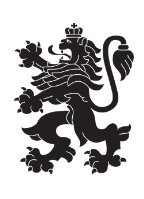 Министерство на земеделието, храните и горитеОбластна дирекция „Земеделие“ – гр.ПазарджикЗ   А   П   О   В   Е   Д№ РД-04-844/30.09.2020 г.СВЕТЛА ПЕТКОВА – директор на областна дирекция „Земеделие” гр. Пазарджик, след като разгледах, обсъдих и оцених доказателствения материал по административната преписка за землището на с.Виноградец, община Септември, област Пазарджик, за стопанската 2020– 2021 г., а именно: заповед № РД 07-37/04.08.2020 г., по чл. 37в, ал. 1 ЗСПЗЗ, за създаване на комисия, доклада на комисията и приложените към него: служебно разпределение, проекта на картата за разпределение на масивите за ползване в землището, проекта на регистър към картата, които са неразделна част от служебното разпределение, както и всички останали документи по преписката,  за да се произнеса установих от фактическа и правна страна следното:І. ФАКТИЧЕСКА СТРАНА1) Заповедта на директора на областна дирекция „Земеделие” гр. Пазарджик № РД - 07-37/04.08.2020 г., с която е създадена комисията за землището на с. Виноградец,  община Септември област Пазарджик, е издадена до 05.08.2020 г., съгласно разпоредбата на чл. 37в, ал. 1 ЗСПЗЗ.2) Изготвен е доклад на комисията.Докладът съдържа всички необходими реквизити и данни, съгласно чл. 37в, ал. 4 ЗСПЗЗ и чл. 72в, ал. 1 – 4 ППЗСПЗЗ.Към доклада на комисията по чл. 37в, ал. 1 ЗСПЗЗ са приложени служебното разпределение, проектът на картата на масивите за ползване в землището и проектът на регистър към нея.3) В предвидения от закона срок от комисията е изготвено служебно разпределение на масивите за ползване в землището, което отговаря на изискванията на чл. 37в, ал. 3 и ал. 4 ЗСПЗЗ и чл. 74, ал. 1 – 4 ППЗСПЗЗ.Неразделна част от служебното разпределение са проектът на картата за разпределение на масивите за ползване в землището и регистърът към нея, който съдържа всички необходими и съществени данни, съгласно чл. 74, ал. 1 – 4 ППЗСПЗЗ.ІІ. ПРАВНА СТРАНАПроцедурата по сключване на споразумение между ползвателите/собствениците на земеделски земи (имоти), съответно за служебно разпределение на имотите в масивите за ползване в съответното землище, има законната цел за насърчаване на уедрено ползване на земеделските земи и създаване на масиви, ясно изразена в чл. чл. 37б и 37в ЗСПЗЗ, съответно чл.чл. 69 – 76 ППЗСПЗЗ.По своята правна същност процедурата за създаване на масиви за ползване в землището за съответната стопанска година е един смесен, динамичен и последователно осъществяващ се фактически състав. Споразумението между участниците е гражданскоправният юридически факт, а докладът на комисията, служебното разпределение на масивите за ползване и заповедта на директора на областната дирекция „Земеделие”, са административноправните юридически факти.Всички елементи на смесения фактически състав са осъществени, като са спазени изискванията на закона, конкретно посочени във фактическата част на заповедта.С оглед изложените фактически и правни доводи, на основание чл. 37в, ал. 4, ал. 5, ал. 6 и ал. 7 от ЗСПЗЗ, във връзка с чл. 75а, ал. 1, т. 1-3, ал. 2 от ППЗСПЗЗ,Р А З П О Р Е Д И Х:Въз основа на ДОКЛАДА на комисията:ОДОБРЯВАМ служебното разпределение на имотите по чл. 37в, ал. 3 ЗСПЗЗ, включително и за имотите по чл. 37в, ал. 3, т. 2 ЗСПЗЗ, с което са разпределени масивите за ползване в землището на село Виноградец, община Септември, област Пазарджик, за стопанската година 2020 -2021 година, считано от 01.10.2020 г. до 01.10.2021 г.ОДОБРЯВАМ картата на разпределените масиви за ползване в посоченото землище, както и регистърът към нея, които са ОКОНЧАТЕЛНИ за стопанската година, считано от 01.10.2020 г. до 01.10.2021 г.Заповедта, заедно с окончателните карта на масивите за ползване и регистър, да се обяви в кметство  село Виноградец и в сградата на общинската служба по земеделие гр. Септември, както и да се публикува на интернет страницата на община Септември и областна дирекция „Земеделие” гр. Пазарджик, в срок от 7 дни от нейното издаване.Ползвател на земеделски земи, на който със заповедта са определени за ползване за стопанската 2020 – 2021 г., земите по чл. 37в, ал. 3, т. 2 от ЗСПЗЗ, е ДЛЪЖЕН да внесе по банкова сметка, с IBAN BG34UBBS80023300251210  и BIC UBBSBGSF, на областна дирекция „Земеделие” гр. Пазарджик, паричната сума в размер на определеното средно годишно рентно плащане за землището, в срок ДО ТРИ МЕСЕЦА от публикуването на настоящата заповед. Сумите са депозитни и се изплащат от областна дирекция „Земеделие” гр. Пазарджик на провоимащите лица, в срок от 10 (десет) години.За ползвателите, които не са заплатили в горния срок паричните суми за ползваните земи по чл. 37в, ал. 3, т 2 ЗСПЗЗ, съгласно настоящата заповед, директорът на областна дирекция „Земеделие” издава заповед за заплащане на трикратния размер на средното годишно рентно плащане за землището. В седемдневен срок от получаването на заповедта ползвателите превеждат паричните суми по сметка на областна дирекция „Земеделие” гр. Пазарджик.Заповедта може да се обжалва в 14 дневен срок, считано от обявяването/публикуването й, чрез областна дирекция „Земеделие” гр. Пазарджик, по реда предвиден в АПК – по административен пред министъра на земеделието и храните и/или съдебен ред пред Районен съд гр. Пазарджик.Обжалването на заповедта не спира нейното изпълнение.С уважение,

Светла Петкова (Директор)
30.09.2020г. 16:15ч.
ОДЗ-Пазарджик


Електронният подпис се намира в отделен файл с название signature.txt.p7s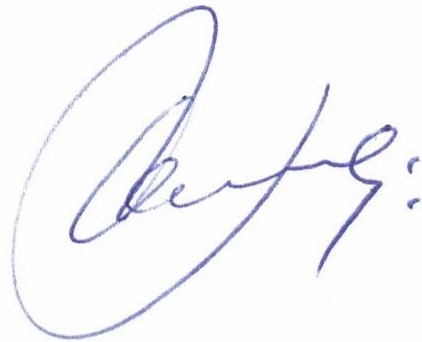 ПРИЛОЖЕНИЕОПИС НА РАЗПРЕДЕЛЕНИТЕ МАСИВИ ЗА ПОЛЗВАНЕ И ВКЛЮЧЕНИТЕ В ТЯХ ИМОТИза стопанската 2020/2021 годиназа землището на с. Виноградец, ЕКАТТЕ 11154, община Септември, област Пазарджик.проект на разпределение, одобрен със заповед № РД-04-844/30.09.2020 г.на директора на Областна дирекция "Земеделие" - гр. ПазарджикПолзвателМасив №Имот с регистрирано правно основаниеИмот с регистрирано правно основаниеИмот по чл. 37в, ал. 3, т. 2 от ЗСПЗЗИмот по чл. 37в, ал. 3, т. 2 от ЗСПЗЗИмот по чл. 37в, ал. 3, т. 2 от ЗСПЗЗСобственикПолзвателМасив №№Площ дка№Площ дкаДължимо рентно плащане в лв.Собственик"БИОЛИМ 2015" ЕООД4996.197.910ВАШ"БИОЛИМ 2015" ЕООД4996.144.24880.72ГСЦ"БИОЛИМ 2015" ЕООД4996.164.21680.10ЦАХ"БИОЛИМ 2015" ЕООД4996.152.117СХТОБЩО за ползвателя (дка)10.0278.464160.82БОЙКО ИВАНОВ КРУШАРОВ15330.135.639ЗИДБОЙКО ИВАНОВ КРУШАРОВ15330.263.985ЛСДБОЙКО ИВАНОВ КРУШАРОВ15330.193.500СТКБОЙКО ИВАНОВ КРУШАРОВ15330.212.820КСК и др.БОЙКО ИВАНОВ КРУШАРОВ15330.332.785КАВБОЙКО ИВАНОВ КРУШАРОВ15330.62.256АККБОЙКО ИВАНОВ КРУШАРОВ15330.172.154ГМКБОЙКО ИВАНОВ КРУШАРОВ15330.231.984ДЕМЕТРА 2004 ООДБОЙКО ИВАНОВ КРУШАРОВ15330.321.888ССТБОЙКО ИВАНОВ КРУШАРОВ15330.51.786КИКБОЙКО ИВАНОВ КРУШАРОВ15330.181.677ТМКБОЙКО ИВАНОВ КРУШАРОВ15330.101.50328.56ЦЗП и др.БОЙКО ИВАНОВ КРУШАРОВ15330.161.409КДКБОЙКО ИВАНОВ КРУШАРОВ15330.221.316ИВКБОЙКО ИВАНОВ КРУШАРОВ15330.121.19522.71ПСДБОЙКО ИВАНОВ КРУШАРОВ15330.241.009АМББОЙКО ИВАНОВ КРУШАРОВ15330.110.940ДЕМЕТРА 2004 ООДБОЙКО ИВАНОВ КРУШАРОВ15330.80.94017.86ГИТБОЙКО ИВАНОВ КРУШАРОВ15330.250.910ВЛДБОЙКО ИВАНОВ КРУШАРОВ15330.280.891ДПКБОЙКО ИВАНОВ КРУШАРОВ15330.270.830АГБ и др.БОЙКО ИВАНОВ КРУШАРОВ15330.310.79515.11ВЙКБОЙКО ИВАНОВ КРУШАРОВ15330.300.752ВМЧБОЙКО ИВАНОВ КРУШАРОВ15330.140.470ИИЛБОЙКО ИВАНОВ КРУШАРОВ27144.147.862КЕЛБОЙКО ИВАНОВ КРУШАРОВ27144.185.663107.60СГЛ и др.БОЙКО ИВАНОВ КРУШАРОВ27144.165.611106.60СГГБОЙКО ИВАНОВ КРУШАРОВ27144.134.41383.84СГПБОЙКО ИВАНОВ КРУШАРОВ27144.193.69170.12ВИЧБОЙКО ИВАНОВ КРУШАРОВ27144.153.49566.40ЙАКБОЙКО ИВАНОВ КРУШАРОВ27144.203.23161.40МБС и др.БОЙКО ИВАНОВ КРУШАРОВ27144.172.05839.09АКГБОЙКО ИВАНОВ КРУШАРОВ27144.121.93236.70НАКБОЙКО ИВАНОВ КРУШАРОВ34211.424.416БИЧБОЙКО ИВАНОВ КРУШАРОВ34211.394.343БГ АГРОПРОЕКТ ЕООДБОЙКО ИВАНОВ КРУШАРОВ34211.414.129БМТБОЙКО ИВАНОВ КРУШАРОВ34211.342.23842.52СВНБОЙКО ИВАНОВ КРУШАРОВ34211.382.10640.01КИДБОЙКО ИВАНОВ КРУШАРОВ34211.471.97437.51ИПД и др.БОЙКО ИВАНОВ КРУШАРОВ34211.461.88035.72КСГБОЙКО ИВАНОВ КРУШАРОВ34211.351.84835.12ЛМДБОЙКО ИВАНОВ КРУШАРОВ34211.361.83934.95ТМДБОЙКО ИВАНОВ КРУШАРОВ34211.451.69232.14ДПГБОЙКО ИВАНОВ КРУШАРОВ34211.481.222СБК и др.БОЙКО ИВАНОВ КРУШАРОВ34211.440.921АГГБОЙКО ИВАНОВ КРУШАРОВ34211.430.908ИГГБОЙКО ИВАНОВ КРУШАРОВ34211.370.53310.13КТДБОЙКО ИВАНОВ КРУШАРОВ34211.400.453ИАДБОЙКО ИВАНОВ КРУШАРОВ34211.490.2374.50ИКДБОЙКО ИВАНОВ КРУШАРОВ35211.5212.533ЕДМБОЙКО ИВАНОВ КРУШАРОВ35211.534.987МАСБОЙКО ИВАНОВ КРУШАРОВ35211.512.176ЛНШБОЙКО ИВАНОВ КРУШАРОВ36231.69.738МАСБОЙКО ИВАНОВ КРУШАРОВ36231.79.366ХАСБОЙКО ИВАНОВ КРУШАРОВ36231.254.404АГСБОЙКО ИВАНОВ КРУШАРОВ36231.311.80634.31ЛИН и др.БОЙКО ИВАНОВ КРУШАРОВ36231.261.692ВПДБОЙКО ИВАНОВ КРУШАРОВ36231.51.67631.85СБНБОЙКО ИВАНОВ КРУШАРОВ36231.30.99518.91НАЧБОЙКО ИВАНОВ КРУШАРОВ36231.20.99418.89НРТБОЙКО ИВАНОВ КРУШАРОВ36231.40.960ВЛДБОЙКО ИВАНОВ КРУШАРОВ58235.2621.401ЙАСБОЙКО ИВАНОВ КРУШАРОВ58235.124.98794.76ПДКБОЙКО ИВАНОВ КРУШАРОВ58235.984.37483.11АВТОКЪЩИ ЕООДБОЙКО ИВАНОВ КРУШАРОВ58235.973.28062.31АВТОКЪЩИ ЕООДБОЙКО ИВАНОВ КРУШАРОВ58235.182.819ТСП и др.БОЙКО ИВАНОВ КРУШАРОВ58235.962.80653.31АВТОКЪЩИ ЕООДБОЙКО ИВАНОВ КРУШАРОВ58235.132.116НХДБОЙКО ИВАНОВ КРУШАРОВ58235.171.880ААЦБОЙКО ИВАНОВ КРУШАРОВ58235.161.717БИББОЙКО ИВАНОВ КРУШАРОВ58235.141.316СЛДБОЙКО ИВАНОВ КРУШАРОВ58235.150.99918.98АЛКБОЙКО ИВАНОВ КРУШАРОВ58235.190.71713.61КЕКБОЙКО ИВАНОВ КРУШАРОВ58235.250.3987.57ПСББОЙКО ИВАНОВ КРУШАРОВ58235.200.2033.86НВЛБОЙКО ИВАНОВ КРУШАРОВ59235.957.682145.95ХДФБОЙКО ИВАНОВ КРУШАРОВ59235.796.949ВЕНЖОР АГРО ООДБОЙКО ИВАНОВ КРУШАРОВ59235.936.498ЕДМБОЙКО ИВАНОВ КРУШАРОВ59235.804.23080.37АВТОКЪЩИ ЕООДБОЙКО ИВАНОВ КРУШАРОВ59235.903.69870.26ГГКБОЙКО ИВАНОВ КРУШАРОВ59235.943.527ЛНШБОЙКО ИВАНОВ КРУШАРОВ59235.811.904235.810.63312.03МИТ и др.БОЙКО ИВАНОВ КРУШАРОВ59235.821.76933.61БАКБОЙКО ИВАНОВ КРУШАРОВ59235.920.94017.86ГПТБОЙКО ИВАНОВ КРУШАРОВ59235.840.940ССИБОЙКО ИВАНОВ КРУШАРОВ69331.771.673ССГБОЙКО ИВАНОВ КРУШАРОВ69331.761.352ППБ и др.БОЙКО ИВАНОВ КРУШАРОВ75325.374.840ИНК и др.БОЙКО ИВАНОВ КРУШАРОВ7769.405.191САНБОЙКО ИВАНОВ КРУШАРОВ7769.344.627ИГПБОЙКО ИВАНОВ КРУШАРОВ7769.474.198ПИВБОЙКО ИВАНОВ КРУШАРОВ7769.383.75971.41ЛГДБОЙКО ИВАНОВ КРУШАРОВ7769.353.63969.15ИГДБОЙКО ИВАНОВ КРУШАРОВ7769.1063.20860.96ПЦК и др.БОЙКО ИВАНОВ КРУШАРОВ7769.503.196МДДБОЙКО ИВАНОВ КРУШАРОВ7769.512.797ГДПБОЙКО ИВАНОВ КРУШАРОВ7769.522.69951.28КБПБОЙКО ИВАНОВ КРУШАРОВ7769.392.64250.20СВСБОЙКО ИВАНОВ КРУШАРОВ7769.492.36544.94ЛИСБОЙКО ИВАНОВ КРУШАРОВ7769.532.005ИБПБОЙКО ИВАНОВ КРУШАРОВ7769.371.79934.18ГАШ и др.БОЙКО ИВАНОВ КРУШАРОВ7869.426.084115.59ДНББОЙКО ИВАНОВ КРУШАРОВ7869.434.01976.35ВИПБОЙКО ИВАНОВ КРУШАРОВ7869.453.055ВГМБОЙКО ИВАНОВ КРУШАРОВ7869.442.25242.79АСАБОЙКО ИВАНОВ КРУШАРОВ99330.964.88792.85ИДСБОЙКО ИВАНОВ КРУШАРОВ99330.1002.54748.39ИДЛБОЙКО ИВАНОВ КРУШАРОВ99330.982.162НХДБОЙКО ИВАНОВ КРУШАРОВ99330.971.881ЮКВБОЙКО ИВАНОВ КРУШАРОВ99330.991.880ХБДБОЙКО ИВАНОВ КРУШАРОВ99330.891.500ИСТБОЙКО ИВАНОВ КРУШАРОВ99330.900.940ДЕМЕТРА 2004 ООДБОЙКО ИВАНОВ КРУШАРОВ99330.1010.712БИДБОЙКО ИВАНОВ КРУШАРОВ99330.940.56410.72САШБОЙКО ИВАНОВ КРУШАРОВ99330.950.4708.93АСАБОЙКО ИВАНОВ КРУШАРОВ99330.920.4708.93ИАРБОЙКО ИВАНОВ КРУШАРОВ99330.910.470МНТБОЙКО ИВАНОВ КРУШАРОВ99330.1020.4318.19ИПКБОЙКО ИВАНОВ КРУШАРОВ99330.930.3767.14ДАВБОЙКО ИВАНОВ КРУШАРОВ100330.804.646ЛКДБОЙКО ИВАНОВ КРУШАРОВ100330.853.760ДАББОЙКО ИВАНОВ КРУШАРОВ100330.833.008БИББОЙКО ИВАНОВ КРУШАРОВ100330.882.350АИТБОЙКО ИВАНОВ КРУШАРОВ100330.841.50328.56ИИЧБОЙКО ИВАНОВ КРУШАРОВ100330.811.033ИСРБОЙКО ИВАНОВ КРУШАРОВ100330.870.940ДЕМЕТРА 2004 ООД и др.БОЙКО ИВАНОВ КРУШАРОВ100330.860.940ДЕМЕТРА 2004 ООД и др.БОЙКО ИВАНОВ КРУШАРОВ100330.820.83315.83МГЛБОЙКО ИВАНОВ КРУШАРОВ101330.782.821ЛПББОЙКО ИВАНОВ КРУШАРОВ101330.792.721БГСБОЙКО ИВАНОВ КРУШАРОВ101330.731.315НСТБОЙКО ИВАНОВ КРУШАРОВ101330.771.128АБДБОЙКО ИВАНОВ КРУШАРОВ101330.761.119330.760.56010.64ВГП и др.БОЙКО ИВАНОВ КРУШАРОВ101330.751.000НПШБОЙКО ИВАНОВ КРУШАРОВ101330.720.94017.86КИМ и др.БОЙКО ИВАНОВ КРУШАРОВ101330.710.940ААЦБОЙКО ИВАНОВ КРУШАРОВ101330.690.940ДЕМЕТРА 2004 ООДБОЙКО ИВАНОВ КРУШАРОВ101330.700.940ДЕМЕТРА 2004 ООДБОЙКО ИВАНОВ КРУШАРОВ101330.740.5009.50ММПБОЙКО ИВАНОВ КРУШАРОВ101330.680.4207.98ИПЛ и др.БОЙКО ИВАНОВ КРУШАРОВ102330.594.086СПСБОЙКО ИВАНОВ КРУШАРОВ102330.602.820ДААБОЙКО ИВАНОВ КРУШАРОВ102330.621.879АИКБОЙКО ИВАНОВ КРУШАРОВ102330.631.42227.02ББЕБОЙКО ИВАНОВ КРУШАРОВ102330.671.41026.79КИКБОЙКО ИВАНОВ КРУШАРОВ102330.610.940СГПБОЙКО ИВАНОВ КРУШАРОВ102330.660.658ГБЛБОЙКО ИВАНОВ КРУШАРОВ102330.640.65812.50СБЗБОЙКО ИВАНОВ КРУШАРОВ102330.650.65812.50ЙБЛБОЙКО ИВАНОВ КРУШАРОВ103330.583.724СЕДБОЙКО ИВАНОВ КРУШАРОВ103330.562.82053.58ВГАБОЙКО ИВАНОВ КРУШАРОВ103330.572.819АЕДБОЙКО ИВАНОВ КРУШАРОВ103330.492.16241.08ЛГДБОЙКО ИВАНОВ КРУШАРОВ103330.482.019ГПЛБОЙКО ИВАНОВ КРУШАРОВ103330.551.69232.15МПЛБОЙКО ИВАНОВ КРУШАРОВ103330.541.692ИПЛБОЙКО ИВАНОВ КРУШАРОВ103330.501.598МПББОЙКО ИВАНОВ КРУШАРОВ103330.530.94017.86ХБПБОЙКО ИВАНОВ КРУШАРОВ103330.520.94017.86МВЦБОЙКО ИВАНОВ КРУШАРОВ103330.510.56410.72НКСБОЙКО ИВАНОВ КРУШАРОВ104330.461.974МАББОЙКО ИВАНОВ КРУШАРОВ104330.371.880КИКБОЙКО ИВАНОВ КРУШАРОВ104330.451.87935.70БВПБОЙКО ИВАНОВ КРУШАРОВ104330.341.633ВКДБОЙКО ИВАНОВ КРУШАРОВ104330.471.10220.95БСТБОЙКО ИВАНОВ КРУШАРОВ104330.431.033ЛСЛБОЙКО ИВАНОВ КРУШАРОВ104330.360.94017.86ДБПБОЙКО ИВАНОВ КРУШАРОВ104330.350.940КЕЛБОЙКО ИВАНОВ КРУШАРОВ104330.440.940АЙМБОЙКО ИВАНОВ КРУШАРОВ104330.410.84616.07ИСЛБОЙКО ИВАНОВ КРУШАРОВ104330.420.65812.50ПСЛБОЙКО ИВАНОВ КРУШАРОВ104330.390.65212.39ЛСКБОЙКО ИВАНОВ КРУШАРОВ104330.400.56410.72АВПБОЙКО ИВАНОВ КРУШАРОВ104330.380.476ПСКБОЙКО ИВАНОВ КРУШАРОВ105330.38.999ВАИБОЙКО ИВАНОВ КРУШАРОВ105330.11.776ДЕМЕТРА 2004 ООДБОЙКО ИВАНОВ КРУШАРОВ105330.20.940ДЕМЕТРА 2004 ООДБОЙКО ИВАНОВ КРУШАРОВ189235.315.358ЕМББОЙКО ИВАНОВ КРУШАРОВ189235.284.86292.38АВТОКЪЩИ ЕООДБОЙКО ИВАНОВ КРУШАРОВ189235.343.290САДБОЙКО ИВАНОВ КРУШАРОВ189235.292.817235.292.81753.51КСК и др.БОЙКО ИВАНОВ КРУШАРОВ189235.322.632РПНБОЙКО ИВАНОВ КРУШАРОВ189235.331.05320.01ССЦБОЙКО ИВАНОВ КРУШАРОВ192235.745.546ДЕМЕТРА 2004 ООДБОЙКО ИВАНОВ КРУШАРОВ192235.494.06377.20АКГБОЙКО ИВАНОВ КРУШАРОВ192235.733.760ЛПББОЙКО ИВАНОВ КРУШАРОВ192235.523.45565.65ЛИН и др.БОЙКО ИВАНОВ КРУШАРОВ192235.513.336ГДВБОЙКО ИВАНОВ КРУШАРОВ192235.782.80053.20АВТОКЪЩИ ЕООДБОЙКО ИВАНОВ КРУШАРОВ192235.482.78352.87АВТОКЪЩИ ЕООДБОЙКО ИВАНОВ КРУШАРОВ192235.712.750АВТОКЪЩИ ЕООДБОЙКО ИВАНОВ КРУШАРОВ192235.702.452АМББОЙКО ИВАНОВ КРУШАРОВ192235.471.79534.11МАЦБОЙКО ИВАНОВ КРУШАРОВ192235.501.38126.24ССК и др.БОЙКО ИВАНОВ КРУШАРОВ192235.761.18622.54НИЦБОЙКО ИВАНОВ КРУШАРОВ192235.721.038235.721.03619.68АДК и др.БОЙКО ИВАНОВ КРУШАРОВ192235.690.999ПРОТЕКТ ИН ООДБОЙКО ИВАНОВ КРУШАРОВ192235.770.79015.02АИЦБОЙКО ИВАНОВ КРУШАРОВ192235.750.62711.91ППБ и др.БОЙКО ИВАНОВ КРУШАРОВ7146.467.031ШАТО КАЛУГЕРОВОЕООДБОЙКО ИВАНОВ КРУШАРОВ7146.446.093115.77СИШБОЙКО ИВАНОВ КРУШАРОВ7146.423.246ССББОЙКО ИВАНОВ КРУШАРОВ7146.452.05439.03СНКБОЙКО ИВАНОВ КРУШАРОВ7146.411.73833.02ГЙНБОЙКО ИВАНОВ КРУШАРОВ7146.431.38126.24ИИГБОЙКО ИВАНОВ КРУШАРОВ38211.5811.222БМВБОЙКО ИВАНОВ КРУШАРОВ38211.15.512104.74СКББОЙКО ИВАНОВ КРУШАРОВ39105.84.69689.22САББОЙКО ИВАНОВ КРУШАРОВ39105.753.855105.750.3186.04ШАТО КАЛУГЕРОВОЕООДБОЙКО ИВАНОВ КРУШАРОВ39105.63.83372.83ВСШБОЙКО ИВАНОВ КРУШАРОВ39105.763.265ШАТО КАЛУГЕРОВОЕООДБОЙКО ИВАНОВ КРУШАРОВ39105.102.55148.47АХЛБОЙКО ИВАНОВ КРУШАРОВ39105.72.46346.79МДДБОЙКО ИВАНОВ КРУШАРОВ39105.112.29543.60БАБОБЩО за ползвателя (дка)337.679219.5164170.80ВАСИЛ СТОЯНОВ ГУЩЕРОВ568.727.196ОМЕГА АГРО ИНВЕСТ ЕООДВАСИЛ СТОЯНОВ ГУЩЕРОВ568.496.615125.69ОСНОВНО УЧИЛИЩЕ ГЕОРГИ БЕНКОВСКИВАСИЛ СТОЯНОВ ГУЩЕРОВ568.636.586ИГДВАСИЛ СТОЯНОВ ГУЩЕРОВ568.516.421ТТДВАСИЛ СТОЯНОВ ГУЩЕРОВ568.585.949113.03БАДВАСИЛ СТОЯНОВ ГУЩЕРОВ568.605.611ПРОТЕКТ ИН ООДВАСИЛ СТОЯНОВ ГУЩЕРОВ568.595.582106.06ИАЧВАСИЛ СТОЯНОВ ГУЩЕРОВ568.465.293ИГГВАСИЛ СТОЯНОВ ГУЩЕРОВ568.614.511ДЕМЕТРА 2004 ООДВАСИЛ СТОЯНОВ ГУЩЕРОВ568.523.51266.73ДГПВАСИЛ СТОЯНОВ ГУЩЕРОВ568.673.27662.25ГААВАСИЛ СТОЯНОВ ГУЩЕРОВ568.653.059ИТНВАСИЛ СТОЯНОВ ГУЩЕРОВ568.713.054ДМЧВАСИЛ СТОЯНОВ ГУЩЕРОВ568.573.001ДЕМЕТРА 2004 ООДВАСИЛ СТОЯНОВ ГУЩЕРОВ568.472.88054.72МПБВАСИЛ СТОЯНОВ ГУЩЕРОВ568.662.852МАСВАСИЛ СТОЯНОВ ГУЩЕРОВ568.642.74852.21ПСДВАСИЛ СТОЯНОВ ГУЩЕРОВ568.692.644ИГНВАСИЛ СТОЯНОВ ГУЩЕРОВ568.682.169НГТВАСИЛ СТОЯНОВ ГУЩЕРОВ568.621.95937.22ВПДВАСИЛ СТОЯНОВ ГУЩЕРОВ568.431.77133.66БВКВАСИЛ СТОЯНОВ ГУЩЕРОВ568.551.713ИАДВАСИЛ СТОЯНОВ ГУЩЕРОВ568.561.35125.67САГВАСИЛ СТОЯНОВ ГУЩЕРОВ568.451.00719.13ВМЧВАСИЛ СТОЯНОВ ГУЩЕРОВ568.441.00019.00ИХГВАСИЛ СТОЯНОВ ГУЩЕРОВ1050.538.149154.83ВПДВАСИЛ СТОЯНОВ ГУЩЕРОВ1050.495.564ПРОТЕКТ ИН ООДВАСИЛ СТОЯНОВ ГУЩЕРОВ1050.384.590ЛНШВАСИЛ СТОЯНОВ ГУЩЕРОВ1050.434.000БИТ и др.ВАСИЛ СТОЯНОВ ГУЩЕРОВ1050.583.947АПДВАСИЛ СТОЯНОВ ГУЩЕРОВ1050.353.85473.23ПСДВАСИЛ СТОЯНОВ ГУЩЕРОВ1050.643.820БТТВАСИЛ СТОЯНОВ ГУЩЕРОВ1050.573.748ВЛГВАСИЛ СТОЯНОВ ГУЩЕРОВ1050.413.68970.09ГДБВАСИЛ СТОЯНОВ ГУЩЕРОВ1050.423.45465.63НБЧВАСИЛ СТОЯНОВ ГУЩЕРОВ1050.453.113ЛВБВАСИЛ СТОЯНОВ ГУЩЕРОВ1050.343.10258.94КСТВАСИЛ СТОЯНОВ ГУЩЕРОВ1050.593.00857.15СБПВАСИЛ СТОЯНОВ ГУЩЕРОВ1050.263.007ПАЛВАСИЛ СТОЯНОВ ГУЩЕРОВ1050.622.960ДАВВАСИЛ СТОЯНОВ ГУЩЕРОВ1050.612.93655.78ГМКВАСИЛ СТОЯНОВ ГУЩЕРОВ1050.652.86854.50ОСНОВНО УЧИЛИЩЕ ГЕОРГИ БЕНКОВСКИВАСИЛ СТОЯНОВ ГУЩЕРОВ1050.332.444ВЛДВАСИЛ СТОЯНОВ ГУЩЕРОВ1050.672.441ДЕМЕТРА 2004 ООДВАСИЛ СТОЯНОВ ГУЩЕРОВ1050.442.398ЙИСВАСИЛ СТОЯНОВ ГУЩЕРОВ1050.292.35044.65МПКВАСИЛ СТОЯНОВ ГУЩЕРОВ1050.362.33944.44ИДМВАСИЛ СТОЯНОВ ГУЩЕРОВ1050.272.19341.67НКСВАСИЛ СТОЯНОВ ГУЩЕРОВ1050.502.18441.50ТСТВАСИЛ СТОЯНОВ ГУЩЕРОВ1050.281.97537.52ИАСВАСИЛ СТОЯНОВ ГУЩЕРОВ1050.391.952ПГДВАСИЛ СТОЯНОВ ГУЩЕРОВ1050.601.93636.78КККВАСИЛ СТОЯНОВ ГУЩЕРОВ1050.551.877ВЕНЖОР АГРО ООДВАСИЛ СТОЯНОВ ГУЩЕРОВ1050.311.800ИКДВАСИЛ СТОЯНОВ ГУЩЕРОВ1050.471.744ГИЦВАСИЛ СТОЯНОВ ГУЩЕРОВ1050.321.721ГТТВАСИЛ СТОЯНОВ ГУЩЕРОВ1050.301.693ИГПВАСИЛ СТОЯНОВ ГУЩЕРОВ1050.461.666ВБШВАСИЛ СТОЯНОВ ГУЩЕРОВ1050.401.665СЦБВАСИЛ СТОЯНОВ ГУЩЕРОВ1050.661.617ССГВАСИЛ СТОЯНОВ ГУЩЕРОВ1050.561.50128.52КТЧВАСИЛ СТОЯНОВ ГУЩЕРОВ1050.541.120АСЦВАСИЛ СТОЯНОВ ГУЩЕРОВ1050.371.11921.26ГИГ и др.ВАСИЛ СТОЯНОВ ГУЩЕРОВ1050.481.00619.11ИДСВАСИЛ СТОЯНОВ ГУЩЕРОВ1420.243.257СВК и др.ВАСИЛ СТОЯНОВ ГУЩЕРОВ5020.512.329234.25ИГДВАСИЛ СТОЯНОВ ГУЩЕРОВ5020.337.006ЛАДВАСИЛ СТОЯНОВ ГУЩЕРОВ5020.146.900ВАС и др.ВАСИЛ СТОЯНОВ ГУЩЕРОВ5020.326.729127.84КДМ и др.ВАСИЛ СТОЯНОВ ГУЩЕРОВ5020.345.497104.44КИШВАСИЛ СТОЯНОВ ГУЩЕРОВ5020.304.53986.23НМСВАСИЛ СТОЯНОВ ГУЩЕРОВ5020.314.26781.07НМСВАСИЛ СТОЯНОВ ГУЩЕРОВ5020.353.00457.08ХДФВАСИЛ СТОЯНОВ ГУЩЕРОВ5120.196.215ИВЛВАСИЛ СТОЯНОВ ГУЩЕРОВ5220.173.554ГВЛВАСИЛ СТОЯНОВ ГУЩЕРОВ5220.161.68532.02ВБЛВАСИЛ СТОЯНОВ ГУЩЕРОВ7668.375.639АСДВАСИЛ СТОЯНОВ ГУЩЕРОВ7668.393.742КГЗВАСИЛ СТОЯНОВ ГУЩЕРОВ7668.203.608ИИЧВАСИЛ СТОЯНОВ ГУЩЕРОВ7668.33.58168.03ТИБ и др.ВАСИЛ СТОЯНОВ ГУЩЕРОВ7668.423.411ДЕМЕТРА 2004 ООД и др.ВАСИЛ СТОЯНОВ ГУЩЕРОВ7668.383.325РНБ и др.ВАСИЛ СТОЯНОВ ГУЩЕРОВ7668.182.77152.64АНДВАСИЛ СТОЯНОВ ГУЩЕРОВ7668.172.761БСЧВАСИЛ СТОЯНОВ ГУЩЕРОВ7668.72.757АССВАСИЛ СТОЯНОВ ГУЩЕРОВ7668.282.661ЙБЛВАСИЛ СТОЯНОВ ГУЩЕРОВ7668.272.644ГБЛВАСИЛ СТОЯНОВ ГУЩЕРОВ7668.152.382ИГПВАСИЛ СТОЯНОВ ГУЩЕРОВ7668.302.242ПИПВАСИЛ СТОЯНОВ ГУЩЕРОВ7668.332.07339.39ВСЦВАСИЛ СТОЯНОВ ГУЩЕРОВ7668.342.028ЦСТВАСИЛ СТОЯНОВ ГУЩЕРОВ7668.42.00738.13ТГЦВАСИЛ СТОЯНОВ ГУЩЕРОВ7668.311.935АИЦВАСИЛ СТОЯНОВ ГУЩЕРОВ7668.231.87235.57АНДВАСИЛ СТОЯНОВ ГУЩЕРОВ7668.901.80534.29ЦАП и др.ВАСИЛ СТОЯНОВ ГУЩЕРОВ7668.361.78833.97ЗПНВАСИЛ СТОЯНОВ ГУЩЕРОВ7668.321.76033.44НИЦВАСИЛ СТОЯНОВ ГУЩЕРОВ7668.161.66331.59ВКДВАСИЛ СТОЯНОВ ГУЩЕРОВ7668.211.55729.58ГСЛВАСИЛ СТОЯНОВ ГУЩЕРОВ7668.251.41026.79ИРШВАСИЛ СТОЯНОВ ГУЩЕРОВ7668.241.38326.27ГАКВАСИЛ СТОЯНОВ ГУЩЕРОВ7668.261.33125.29СДАВАСИЛ СТОЯНОВ ГУЩЕРОВ7668.121.306ЗИДВАСИЛ СТОЯНОВ ГУЩЕРОВ7668.351.23223.41АИТВАСИЛ СТОЯНОВ ГУЩЕРОВ7668.191.10120.92ДАБВАСИЛ СТОЯНОВ ГУЩЕРОВ7668.81.06420.21КГЦВАСИЛ СТОЯНОВ ГУЩЕРОВ7668.140.996ПКЦ и др.ВАСИЛ СТОЯНОВ ГУЩЕРОВ7668.90.98518.71КИК и др.ВАСИЛ СТОЯНОВ ГУЩЕРОВ7668.10.60811.55ЛГДВАСИЛ СТОЯНОВ ГУЩЕРОВ9150.236.862БСЧВАСИЛ СТОЯНОВ ГУЩЕРОВ9150.225.323101.14ГДБВАСИЛ СТОЯНОВ ГУЩЕРОВ9150.195.062ЛГНВАСИЛ СТОЯНОВ ГУЩЕРОВ9150.175.028АИБВАСИЛ СТОЯНОВ ГУЩЕРОВ9150.124.24580.66ИНДВАСИЛ СТОЯНОВ ГУЩЕРОВ9150.154.205МСК и др.ВАСИЛ СТОЯНОВ ГУЩЕРОВ9150.114.04876.91ИИМВАСИЛ СТОЯНОВ ГУЩЕРОВ9150.133.992ВПШВАСИЛ СТОЯНОВ ГУЩЕРОВ9150.253.408АЛГВАСИЛ СТОЯНОВ ГУЩЕРОВ9150.93.33063.27ПХГ и др.ВАСИЛ СТОЯНОВ ГУЩЕРОВ9150.182.999ЛСДВАСИЛ СТОЯНОВ ГУЩЕРОВ9150.82.78852.97БИВВАСИЛ СТОЯНОВ ГУЩЕРОВ9150.162.191ПВКВАСИЛ СТОЯНОВ ГУЩЕРОВ9150.202.162ИАРВАСИЛ СТОЯНОВ ГУЩЕРОВ9150.212.03838.72ЙАДВАСИЛ СТОЯНОВ ГУЩЕРОВ9150.140.853ЛДБВАСИЛ СТОЯНОВ ГУЩЕРОВ9550.82.12140.29БИВВАСИЛ СТОЯНОВ ГУЩЕРОВ9550.251.583АЛГОБЩО за ползвателя (дка)219.710177.2453367.65ГАЯ АГРО ООД1331.259.246ГИТГАЯ АГРО ООД1331.294.170ДСЛГАЯ АГРО ООД1331.412.538МЛГГАЯ АГРО ООД1331.362.538ЛОТОС ИМОТИ ООДГАЯ АГРО ООД1331.262.35044.65ЗБНГАЯ АГРО ООД1331.382.16241.08НАЯГАЯ АГРО ООД1331.282.06239.18АНДГАЯ АГРО ООД1331.331.598ГНТГАЯ АГРО ООД1331.351.597ЛОТОС ИМОТИ ООДГАЯ АГРО ООД1331.341.503ИНЛГАЯ АГРО ООД1331.301.503КНПГАЯ АГРО ООД1331.271.315ДЕМЕТРА 2004 ООДГАЯ АГРО ООД1331.321.127331.320.3767.14ЕНБГАЯ АГРО ООД1331.310.940ТЕПГАЯ АГРО ООД1331.400.752ЛГГГАЯ АГРО ООД1331.370.75214.29НМКГАЯ АГРО ООД1331.390.65812.50КАГГАЯ АГРО ООД2331.425.01695.31КГСГАЯ АГРО ООД2331.524.042БВИГАЯ АГРО ООД2331.583.853ААГГАЯ АГРО ООД2331.492.820ГАЯ АГРО ООДГАЯ АГРО ООД2331.532.350ВРЦГАЯ АГРО ООД2331.572.068ААГГАЯ АГРО ООД2331.471.939ЕГГГАЯ АГРО ООД2331.550.94117.88ГНДГАЯ АГРО ООД2331.430.940ТИЦГАЯ АГРО ООД2331.440.940ГИРГАЯ АГРО ООД2331.500.940СПТГАЯ АГРО ООД2331.560.940ЛИН и др.ГАЯ АГРО ООД2331.510.93917.84ЛСБГАЯ АГРО ООД2331.480.752ГАЯ АГРО ООДГАЯ АГРО ООД2331.540.75214.29ИНДГАЯ АГРО ООД2331.460.659ИГГГАЯ АГРО ООД2331.450.658АИЛГАЯ АГРО ООД4325.437.442ДЕМЕТРА 2004 ООДГАЯ АГРО ООД4325.575.979ЛОТОС ИМОТИ ООДГАЯ АГРО ООД4325.455.22299.23САКГАЯ АГРО ООД4325.755.220ПАНГАЯ АГРО ООД4325.745.155НАНГАЯ АГРО ООД4325.555.094АПКГАЯ АГРО ООД4325.543.577ЙЛЦГАЯ АГРО ООД4325.593.513ССДГАЯ АГРО ООД4325.733.390ВАС и др.ГАЯ АГРО ООД4325.443.162СГМГАЯ АГРО ООД4325.532.81753.52ВСМГАЯ АГРО ООД4325.622.678ДЕМЕТРА 2004 ООДГАЯ АГРО ООД4325.612.44546.45ККСГАЯ АГРО ООД4325.562.184МДЧГАЯ АГРО ООД4325.521.92036.47БГДГАЯ АГРО ООД4325.491.68432.00ЗВНГАЯ АГРО ООД4325.581.50328.56АСГГАЯ АГРО ООД4325.481.399АПАГАЯ АГРО ООД4325.601.259СХДГАЯ АГРО ООД8323.3713.629ВАИГАЯ АГРО ООД8323.3612.689ИПЧГАЯ АГРО ООД8323.16.580125.02ИАЦГАЯ АГРО ООД8323.405.640СИЛГАЯ АГРО ООД8323.384.794МКБГАЯ АГРО ООД8323.34.357ГАЯ АГРО ООДГАЯ АГРО ООД8323.414.324ГСЛГАЯ АГРО ООД8323.153.697АСПГАЯ АГРО ООД8323.443.640СТКГАЯ АГРО ООД8323.433.290ЛОТОС ИМОТИ ООДГАЯ АГРО ООД8323.393.12059.28ССКГАЯ АГРО ООД8323.182.936ОМЕГА АГРО ИНВЕСТ ЕООДГАЯ АГРО ООД8323.102.726ИДТГАЯ АГРО ООД8323.42.35044.65ВСМГАЯ АГРО ООД8323.192.35044.65АГБГАЯ АГРО ООД8323.112.256ЯАПГАЯ АГРО ООД8323.122.06839.29КАКГАЯ АГРО ООД8323.21.880ДЕМЕТРА 2004 ООДГАЯ АГРО ООД8323.81.880КИКГАЯ АГРО ООД8323.421.63130.99ИНЛГАЯ АГРО ООД8323.141.598ВДТГАЯ АГРО ООД8323.131.03419.65ССТГАЯ АГРО ООД8323.91.000ГПДГАЯ АГРО ООД8323.61.000ГАЯ АГРО ООДГАЯ АГРО ООД8323.51.00019.00ХЛКГАЯ АГРО ООД8323.71.00019.00АЛКГАЯ АГРО ООД8323.160.99918.98ОСНОВНО УЧИЛИЩЕ ГЕОРГИ БЕНКОВСКИГАЯ АГРО ООД8323.220.94017.86ГСБГАЯ АГРО ООД8323.200.94017.86ССДГАЯ АГРО ООД8323.210.65712.48ЛЙЛГАЯ АГРО ООД16101.3711.252213.78ОСНОВНО УЧИЛИЩЕ ГЕОРГИ БЕНКОВСКИГАЯ АГРО ООД16101.466.580ДЕМЕТРА 2004 ООДГАЯ АГРО ООД16101.205.575105.93ПДКГАЯ АГРО ООД16101.265.558ЗТКГАЯ АГРО ООД16101.494.86092.33АГГГАЯ АГРО ООД16101.354.64388.22ПДИГАЯ АГРО ООД16101.164.11978.25ОСНОВНО УЧИЛИЩЕ ГЕОРГИ БЕНКОВСКИГАЯ АГРО ООД16101.413.89774.04МТКГАЯ АГРО ООД16101.383.77471.71ИСТГАЯ АГРО ООД16101.283.75971.42ДЛГГАЯ АГРО ООД16101.273.37864.18КИПГАЯ АГРО ООД16101.43.27162.15КАВГАЯ АГРО ООД16101.243.26962.11ЙПБГАЯ АГРО ООД16101.473.253ДГДГАЯ АГРО ООД16101.443.229ТМКГАЯ АГРО ООД16101.173.090ЛСДГАЯ АГРО ООД16101.313.007ВГПГАЯ АГРО ООД16101.393.00057.00ГНДГАЯ АГРО ООД16101.303.000АИБГАЯ АГРО ООД16101.192.99956.98ГБКГАЯ АГРО ООД16101.102.97356.49ГПШГАЯ АГРО ООД16101.222.96156.26ГКСГАЯ АГРО ООД16101.542.931ДЕМЕТРА 2004 ООДГАЯ АГРО ООД16101.532.927НЙТГАЯ АГРО ООД16101.522.923НЙТГАЯ АГРО ООД16101.212.90955.26ГМПГАЯ АГРО ООД16101.342.870ЛПЕГАЯ АГРО ООД16101.452.820ГПЛГАЯ АГРО ООД16101.232.689ЙИТГАЯ АГРО ООД16101.502.63550.06ТМКГАЯ АГРО ООД16101.82.63250.01СНДГАЯ АГРО ООД16101.92.35044.65ТБДГАЯ АГРО ООД16101.252.278ДНДГАЯ АГРО ООД16101.142.102ВВБ и др.ГАЯ АГРО ООД16101.132.06839.29ДАКГАЯ АГРО ООД16101.421.880ФПХГАЯ АГРО ООД16101.51.880АПКГАЯ АГРО ООД16101.401.87935.70ТГЦГАЯ АГРО ООД16101.321.610ДПГГАЯ АГРО ООД16101.431.57129.85ГААГАЯ АГРО ООД16101.331.420МИБГАЯ АГРО ООД16101.481.35725.79ЙГТГАЯ АГРО ООД16101.121.22123.20ДВЦГАЯ АГРО ООД16101.31.00719.14ССЗГАЯ АГРО ООД16101.61.00119.02ЛЙТГАЯ АГРО ООД16101.71.00019.00СИГГАЯ АГРО ООД16101.111.00019.00ВПШГАЯ АГРО ООД16101.510.91517.39АИКГАЯ АГРО ООД16101.580.272101.580.3326.30ГБШГАЯ АГРО ООД17100.294.136СТПГАЯ АГРО ООД17100.983.119СПТГАЯ АГРО ООД17100.972.452ОМЕГА АГРО ИНВЕСТ ЕООДГАЯ АГРО ООД17100.1002.35144.67ЛГБГАЯ АГРО ООД17100.301.153КБНГАЯ АГРО ООД17100.991.03619.68ГСБГАЯ АГРО ООД17100.310.57010.83ПАБГАЯ АГРО ООД17100.960.3867.33НПКГАЯ АГРО ООД19280.1416.389121.40СЛБГАЯ АГРО ООД19280.1234.58187.04САШГАЯ АГРО ООД19280.1223.82972.75НСШГАЯ АГРО ООД19280.1403.79172.03ТМТГАЯ АГРО ООД19280.1493.61368.65СИК и др.ГАЯ АГРО ООД19280.1273.29062.51ЕСК и др.ГАЯ АГРО ООД19280.1433.12859.43БАШГАЯ АГРО ООД19280.1453.11659.21ДББГАЯ АГРО ООД19280.1203.000ПРОТЕКТ ИН ООДГАЯ АГРО ООД19280.2802.999НДМГАЯ АГРО ООД19280.2812.92255.52КНЗГАЯ АГРО ООД19280.1522.907ДЕМЕТРА 2004 ООДГАЯ АГРО ООД19280.1252.79453.09ДДСГАЯ АГРО ООД19280.1462.662ИГДГАЯ АГРО ООД19280.1242.632ВИПГАЯ АГРО ООД19280.1482.541БАКГАЯ АГРО ООД19280.1302.44446.44БСЧГАЯ АГРО ООД19280.1291.88035.72АИЦГАЯ АГРО ООД19280.1261.87935.70АКЛГАЯ АГРО ООД19280.1441.83034.77СНМГАЯ АГРО ООД19280.1471.81334.45ДНДГАЯ АГРО ООД19280.1281.504ОМЕГА АГРО ИНВЕСТ ЕООДГАЯ АГРО ООД19280.1501.450ТСБГАЯ АГРО ООД19280.1211.410МИДГАЯ АГРО ООД19280.1420.91717.42СОУ ХРИСТО СМИРНЕНСКИГАЯ АГРО ООД19280.1190.4989.46СОУ ХРИСТО СМИРНЕНСКИГАЯ АГРО ООД20333.145.275ЛНШГАЯ АГРО ООД20333.152.110333.151.04519.85ЕИТГАЯ АГРО ООД20333.121.31625.00ИБМГАЯ АГРО ООД20333.100.564ВПБГАЯ АГРО ООД20333.110.564ДЕМЕТРА 2004 ООДГАЯ АГРО ООД20333.160.478СЛП и др.ГАЯ АГРО ООД20333.130.4398.34ЙДДГАЯ АГРО ООД20333.90.276ВНРГАЯ АГРО ООД21321.74.366ИХГГАЯ АГРО ООД21321.13.760БСЕГАЯ АГРО ООД21321.33.102ПРЕСЕН ПЛОД ЕООДГАЯ АГРО ООД21321.62.068ЛПТГАЯ АГРО ООД21321.51.410МЙТГАЯ АГРО ООД21321.41.409ППТГАЯ АГРО ООД21321.21.296ТПМ и др.ГАЯ АГРО ООД22333.347.049АИШГАЯ АГРО ООД22333.285.452ВЕНЖОР АГРО ООДГАЯ АГРО ООД22333.333.290ДЕМЕТРА 2004 ООД и др.ГАЯ АГРО ООД22333.372.820ИБПГАЯ АГРО ООД22333.302.489ИКДГАЯ АГРО ООД22333.362.350КБП и др.ГАЯ АГРО ООД22333.352.349ЛАБГАЯ АГРО ООД22333.382.000СИПГАЯ АГРО ООД22333.401.927ВАЛГАЯ АГРО ООД22333.391.880ДЕМЕТРА 2004 ООДГАЯ АГРО ООД22333.421.693ММПГАЯ АГРО ООД22333.311.45527.65МАТГАЯ АГРО ООД22333.441.410ГДПГАЯ АГРО ООД22333.431.40926.77КНС и др.ГАЯ АГРО ООД22333.411.28124.33ГИПГАЯ АГРО ООД22333.290.94017.86ИБГГАЯ АГРО ООД22333.320.760ККЛГАЯ АГРО ООД23332.699.400АНГГАЯ АГРО ООД23332.683.161ГАЯ АГРО ООДГАЯ АГРО ООД23332.673.089ГСДГАЯ АГРО ООД23332.660.120332.664.55886.60ЗПН и др.ГАЯ АГРО ООД24111.376.672126.77ХДФГАЯ АГРО ООД24111.404.89893.06БОЙКО ИВАНОВ КРУШАРОВГАЯ АГРО ООД24111.454.842ГДПГАЯ АГРО ООД24111.364.700ЛАДГАЯ АГРО ООД24111.384.70089.30КТЦГАЯ АГРО ООД24111.434.69989.28ВСМГАЯ АГРО ООД24111.394.137АПДГАЯ АГРО ООД24111.303.94975.03НИПГАЯ АГРО ООД24111.443.686ДЕМЕТРА 2004 ООДГАЯ АГРО ООД24111.253.356СИГ и др.ГАЯ АГРО ООД24111.472.700ХАКГАЯ АГРО ООД24111.312.632ССТ и др.ГАЯ АГРО ООД24111.332.53748.20КЕКГАЯ АГРО ООД24111.341.87935.70ДАБГАЯ АГРО ООД24111.481.50428.58ДНДГАЯ АГРО ООД24111.351.40826.75ИГС и др.ГАЯ АГРО ООД24111.321.29024.51СИДГАЯ АГРО ООД24111.291.03419.65ПИВГАЯ АГРО ООД24111.261.00019.00СНБГАЯ АГРО ООД24111.281.00019.00ХКХГАЯ АГРО ООД24111.411.00019.00САШГАЯ АГРО ООД24111.421.00019.00МНДГАЯ АГРО ООД24111.501.000ПРОТЕКТ ИН ООДГАЯ АГРО ООД24111.490.999БХГГАЯ АГРО ООД24111.270.82815.73АЕБГАЯ АГРО ООД26333.6240.314ИНЕРТНИ МАТЕРИАЛИ ООДГАЯ АГРО ООД28100.88.031АПСГАЯ АГРО ООД28100.73.750АССГАЯ АГРО ООД28100.473.009ЕММГАЯ АГРО ООД28100.462.836ЕММГАЯ АГРО ООД28100.12.349АММГАЯ АГРО ООД28100.562.068СВСГАЯ АГРО ООД28100.51.87935.70ТМТГАЯ АГРО ООД28100.601.81634.51ГЙАГАЯ АГРО ООД28100.481.79834.16ЙГИГАЯ АГРО ООД28100.21.725ЮКВГАЯ АГРО ООД28100.61.69332.17ИБСГАЯ АГРО ООД28100.501.692АЙНГАЯ АГРО ООД28100.541.692АИЦГАЯ АГРО ООД28100.511.691ГЙНГАЯ АГРО ООД28100.491.505ЛГНГАЯ АГРО ООД28100.41.22123.20БАТГАЯ АГРО ООД28100.31.12721.41КАТГАЯ АГРО ООД28100.571.001АЛКГАЯ АГРО ООД28100.531.00119.02ИБЦГАЯ АГРО ООД28100.550.999НББ и др.ГАЯ АГРО ООД28100.580.98018.62КИКГАЯ АГРО ООД28100.590.78614.94ГЙАГАЯ АГРО ООД28100.450.1412.67ВСКГАЯ АГРО ООД29100.386.564ДПГ и др.ГАЯ АГРО ООД29100.1054.745ОМЕГА АГРО ИНВЕСТ ЕООДГАЯ АГРО ООД29100.894.12078.28АААГАЯ АГРО ООД29100.864.110ДНТ и др.ГАЯ АГРО ООД29100.1044.00076.00НБЛГАЯ АГРО ООД29100.343.666АГГГАЯ АГРО ООД29100.923.595ДЕМЕТРА 2004 ООДГАЯ АГРО ООД29100.853.576ЙКДГАЯ АГРО ООД29100.963.09658.83НПКГАЯ АГРО ООД29100.333.007МАСГАЯ АГРО ООД29100.783.00057.00БГСГАЯ АГРО ООД29100.373.00057.00ИНДГАЯ АГРО ООД29100.882.99956.98ГАКГАЯ АГРО ООД29100.772.999ДЕМЕТРА 2004 ООДГАЯ АГРО ООД29100.942.87854.69КИТГАЯ АГРО ООД29100.932.83553.86ПМПГАЯ АГРО ООД29100.902.82753.71АКГГАЯ АГРО ООД29100.912.77052.63ККДГАЯ АГРО ООД29100.312.45946.72ПАБГАЯ АГРО ООД29100.872.044МКЗГАЯ АГРО ООД29100.321.50028.50ВМБГАЯ АГРО ООД29100.351.00019.00ААБГАЯ АГРО ООД29100.970.674ОМЕГА АГРО ИНВЕСТ ЕООДГАЯ АГРО ООД29100.300.351КБНГАЯ АГРО ООД29100.840.2294.35ААПГАЯ АГРО ООД30105.45.723108.75МДКГАЯ АГРО ООД30105.204.69889.26СИШГАЯ АГРО ООД30105.33.752НПКГАЯ АГРО ООД30105.243.094ЦГТГАЯ АГРО ООД30105.153.03957.74ИГС и др.ГАЯ АГРО ООД30105.22.87554.63ЕИЛГАЯ АГРО ООД30105.142.631МЛГГАЯ АГРО ООД30105.192.25742.88ИИГГАЯ АГРО ООД30105.121.59530.30ЦСТГАЯ АГРО ООД30105.231.50428.58МАТГАЯ АГРО ООД30105.261.41026.79МСАГАЯ АГРО ООД30105.221.40526.69МИТ и др.ГАЯ АГРО ООД30105.281.39726.54ОСНОВНО УЧИЛИЩЕ ГЕОРГИ БЕНКОВСКИГАЯ АГРО ООД30105.211.39026.40ИАЧГАЯ АГРО ООД30105.171.22323.24ГНШГАЯ АГРО ООД30105.181.127АПРГАЯ АГРО ООД30105.291.08520.61ЮКВГАЯ АГРО ООД30105.251.068ГАТГАЯ АГРО ООД30105.161.00019.00ГНШГАЯ АГРО ООД30105.271.00019.00ХАЛГАЯ АГРО ООД30105.130.94017.86ЦСТГАЯ АГРО ООД31262.172.45146.56ЙТЧГАЯ АГРО ООД31262.112.248ИГГГАЯ АГРО ООД31262.81.84335.01ЗПНГАЯ АГРО ООД31262.151.75333.31ВСВГАЯ АГРО ООД31262.121.720ЕБПГАЯ АГРО ООД31262.51.57129.84КТМГАЯ АГРО ООД31262.141.390ББВГАЯ АГРО ООД31262.41.31524.99ВСМГАЯ АГРО ООД31262.31.301КАВГАЯ АГРО ООД31262.130.992КБП и др.ГАЯ АГРО ООД31262.100.99018.80ИБСГАЯ АГРО ООД31262.70.97318.48ЮКВГАЯ АГРО ООД31262.60.967КДКГАЯ АГРО ООД31262.90.81115.41ЛРТГАЯ АГРО ООД37291.537.519142.86КСЗГАЯ АГРО ООД37291.195.640КЕЛГАЯ АГРО ООД37291.24.653ССГГАЯ АГРО ООД37291.373.76071.44ЙМКГАЯ АГРО ООД37291.333.64769.29НИПГАЯ АГРО ООД37291.383.477ЛАПГАЯ АГРО ООД37291.363.29162.53ИДТГАЯ АГРО ООД37291.572.820АИКГАЯ АГРО ООД37291.712.75952.42МИТГАЯ АГРО ООД37291.692.714ДЕМЕТРА 2004 ООДГАЯ АГРО ООД37291.722.51947.86КСТГАЯ АГРО ООД37291.52.459ВАПГАЯ АГРО ООД37291.452.350СЛЗГАЯ АГРО ООД37291.152.35044.65НИВГАЯ АГРО ООД37291.702.32944.25ДСТГАЯ АГРО ООД37291.682.260АПРГАЯ АГРО ООД37291.552.25642.86НДБГАЯ АГРО ООД37291.112.10840.05СОУ ХРИСТО СМИРНЕНСКИГАЯ АГРО ООД37291.461.974ЙКПГАЯ АГРО ООД37291.431.88035.72ГИКГАЯ АГРО ООД37291.411.880ЛПБГАЯ АГРО ООД37291.161.879ХИБГАЯ АГРО ООД37291.91.847ИГБГАЯ АГРО ООД37291.41.76333.50ГПТГАЯ АГРО ООД37291.71.75533.34БИПГАЯ АГРО ООД37291.481.68432.00СИТГАЯ АГРО ООД37291.651.633ПРОТЕКТ ИН ООДГАЯ АГРО ООД37291.131.62330.84ГИЧГАЯ АГРО ООД37291.501.50428.58ВПДГАЯ АГРО ООД37291.491.41026.79ГДБГАЯ АГРО ООД37291.441.41026.79ИГИГАЯ АГРО ООД37291.511.410ОМЕГА АГРО ИНВЕСТ ЕООДГАЯ АГРО ООД37291.671.40326.66КИБГАЯ АГРО ООД37291.471.31625.00ДБКГАЯ АГРО ООД37291.391.31524.98КТКГАЯ АГРО ООД37291.541.315АИЧГАЯ АГРО ООД37291.171.22323.24ПГИГАЯ АГРО ООД37291.181.22223.22АПИГАЯ АГРО ООД37291.621.22223.22КСК и др.ГАЯ АГРО ООД37291.751.127АСЦГАЯ АГРО ООД37291.101.05520.04ЗАКГАЯ АГРО ООД37291.641.04919.93АХДГАЯ АГРО ООД37291.731.00819.15ХКХГАЯ АГРО ООД37291.610.94017.86АМБГАЯ АГРО ООД37291.630.940ПРОТЕКТ ИН ООДГАЯ АГРО ООД37291.560.94017.86СГПГАЯ АГРО ООД37291.340.94017.86ДВЦГАЯ АГРО ООД37291.740.94017.86СГКГАЯ АГРО ООД37291.580.94017.86ИГКГАЯ АГРО ООД37291.760.940ВЕНЖОР АГРО ООДГАЯ АГРО ООД37291.590.94017.86СИКГАЯ АГРО ООД37291.400.940СЛБГАЯ АГРО ООД37291.520.94017.86СГЗГАЯ АГРО ООД37291.660.93917.84НДТГАЯ АГРО ООД37291.350.93917.84ЦАХГАЯ АГРО ООД37291.30.902ХБКГАЯ АГРО ООД37291.120.87816.68КИКГАЯ АГРО ООД37291.80.87216.57КДСГАЯ АГРО ООД37291.60.85916.32ХЛКГАЯ АГРО ООД37291.600.75214.29ЙАКГАЯ АГРО ООД37291.140.75014.26ГМКГАЯ АГРО ООД43333.6254.857ИНЕРТНИ МАТЕРИАЛИ ООДГАЯ АГРО ООД4451.397.374ГСДГАЯ АГРО ООД4451.326.750128.25ИМКГАЯ АГРО ООД4451.356.615ЛАПГАЯ АГРО ООД4451.385.405102.70ПДКГАЯ АГРО ООД4451.313.544МДСГАЯ АГРО ООД4451.363.00057.00КСГГАЯ АГРО ООД4451.372.48647.23ОСНОВНО УЧИЛИЩЕ ГЕОРГИ БЕНКОВСКИГАЯ АГРО ООД4451.342.16341.10ПАКГАЯ АГРО ООД53105.593.15159.87НАБГАЯ АГРО ООД53105.602.808ВТК и др.ГАЯ АГРО ООД53105.571.11821.25НИНГАЯ АГРО ООД53105.560.4398.33ИИМГАЯ АГРО ООД54322.14.427ПРЕСЕН ПЛОД ЕООДГАЯ АГРО ООД54322.53.75971.42ТМКГАЯ АГРО ООД54322.113.746СПСГАЯ АГРО ООД54322.63.383КГДГАЯ АГРО ООД54322.92.820СКД и др.ГАЯ АГРО ООД54322.72.474БГК и др.ГАЯ АГРО ООД54322.101.75533.34ГНДГАЯ АГРО ООД54322.81.538АСЦГАЯ АГРО ООД54322.21.410ПРЕСЕН ПЛОД ЕООДГАЯ АГРО ООД54322.41.231СМК и др.ГАЯ АГРО ООД54322.31.01219.23ЗПНГАЯ АГРО ООД56326.87.372ВНИГАЯ АГРО ООД56326.115.544ПВЦГАЯ АГРО ООД56326.74.981ПЛТГАЯ АГРО ООД56326.34.64388.22ГДБГАЯ АГРО ООД56326.434.300ХИБГАЯ АГРО ООД56326.414.246НГРГАЯ АГРО ООД56326.13.233ААЦГАЯ АГРО ООД56326.423.000ЛОТОС ИМОТИ ООДГАЯ АГРО ООД56326.63.000ВИПГАЯ АГРО ООД56326.22.820ДББГАЯ АГРО ООД56326.102.72651.79ИХБГАЯ АГРО ООД56326.402.657ПСПГАЯ АГРО ООД56326.442.35044.65ММПГАЯ АГРО ООД56326.492.264326.491.08520.62ВАВГАЯ АГРО ООД56326.51.880БГС и др.ГАЯ АГРО ООД56326.461.87135.55ЙАКГАЯ АГРО ООД56326.501.861ТАКГАЯ АГРО ООД56326.91.85435.23ИБСГАЯ АГРО ООД56326.531.22423.26НБТГАЯ АГРО ООД56326.471.117БГ АГРОПРОЕКТ ЕООДГАЯ АГРО ООД56326.481.08820.66ЙАКГАЯ АГРО ООД56326.41.000ДЕМЕТРА 2004 ООДГАЯ АГРО ООД56326.510.99218.84БИВГАЯ АГРО ООД56326.520.97618.54ЙАМГАЯ АГРО ООД56326.450.93917.85НМЧГАЯ АГРО ООД61331.18.546162.38ГДБГАЯ АГРО ООД61331.33.100ЯВБ и др.ГАЯ АГРО ООД61331.41.811БГС и др.ГАЯ АГРО ООД61331.71.727ДЕМЕТРА 2004 ООДГАЯ АГРО ООД61331.91.490ПВЦГАЯ АГРО ООД61331.21.411БГ АГРОПРОЕКТ ЕООДГАЯ АГРО ООД61331.81.304ГАЯ АГРО ООДГАЯ АГРО ООД61331.61.125ДЕМЕТРА 2004 ООДГАЯ АГРО ООД61331.50.963ДББГАЯ АГРО ООД61331.100.781ДЕМЕТРА 2004 ООДГАЯ АГРО ООД61331.120.501ЛНБГАЯ АГРО ООД61331.110.495ПСКГАЯ АГРО ООД62331.219.399178.58ХАСГАЯ АГРО ООД62331.234.700ДЕМЕТРА 2004 ООДГАЯ АГРО ООД62331.223.760МАСГАЯ АГРО ООД62331.1153.149ВТД и др.ГАЯ АГРО ООД63331.205.639ДНБГАЯ АГРО ООД63331.183.488ДЕМЕТРА 2004 ООДГАЯ АГРО ООД63331.172.28943.50ПЕДГАЯ АГРО ООД63331.191.222АБПГАЯ АГРО ООД64331.151.49628.42ЕСГГАЯ АГРО ООД64331.140.582СИЗ и др.ГАЯ АГРО ООД64331.160.4368.29СТЛГАЯ АГРО ООД65331.986.327ЛНШГАЯ АГРО ООД65331.995.527331.990.4598.72ЕИТГАЯ АГРО ООД65331.1004.438ЛИБ и др.ГАЯ АГРО ООД65331.1033.559АДДГАЯ АГРО ООД65331.1052.937ГЛДГАЯ АГРО ООД65331.962.84954.13ИБСГАЯ АГРО ООД65331.1012.656ЛОТОС ИМОТИ ООДГАЯ АГРО ООД65331.952.633МДДГАЯ АГРО ООД65331.1022.264ВЛДГАЯ АГРО ООД65331.941.88035.72ВПДГАЯ АГРО ООД65331.1041.84234.99ГАШГАЯ АГРО ООД65331.921.691КМДГАЯ АГРО ООД65331.971.47027.94ГБСГАЯ АГРО ООД65331.931.41026.79СПБГАЯ АГРО ООД65331.1071.361ЛОТОС ИМОТИ ООДГАЯ АГРО ООД65331.911.129КМДГАЯ АГРО ООД65331.1080.91017.29ПДКГАЯ АГРО ООД65331.1090.457ГАЯ АГРО ООДГАЯ АГРО ООД65331.1060.4568.67ПАКГАЯ АГРО ООД65331.1100.4478.49АЛКГАЯ АГРО ООД65331.1110.3456.55ХЛКГАЯ АГРО ООД66331.615.640107.16ВПДГАЯ АГРО ООД66331.595.07796.47АГСГАЯ АГРО ООД66331.634.60087.40ИГКГАЯ АГРО ООД66331.603.759СКБГАЯ АГРО ООД66331.691.97437.51ДВГГАЯ АГРО ООД66331.701.50428.58БИКГАЯ АГРО ООД66331.621.487СБКГАЯ АГРО ООД66331.661.222СХБГАЯ АГРО ООД66331.651.22223.22ИХБГАЯ АГРО ООД66331.671.22223.22КХБГАЯ АГРО ООД66331.641.034ДЕМЕТРА 2004 ООДГАЯ АГРО ООД66331.680.940ДЕМЕТРА 2004 ООДГАЯ АГРО ООД67331.1133.44865.51СИНГАЯ АГРО ООД67331.1143.44665.47СИНГАЯ АГРО ООД67331.823.384ДЕМЕТРА 2004 ООДГАЯ АГРО ООД67331.893.196ИСМГАЯ АГРО ООД67331.833.008ЛОТОС ИМОТИ ООДГАЯ АГРО ООД67331.872.821ССИГАЯ АГРО ООД67331.851.598ВДДГАЯ АГРО ООД67331.880.940ЛОТОС ИМОТИ ООДГАЯ АГРО ООД67331.860.75214.29ВЙТГАЯ АГРО ООД67331.840.75214.29ИРТГАЯ АГРО ООД68333.24.87192.55ИГКГАЯ АГРО ООД68333.14.46184.76АГСГАЯ АГРО ООД68333.622.969ИНЕРТНИ МАТЕРИАЛИ ООДГАЯ АГРО ООД68333.32.596ВГС и др.ГАЯ АГРО ООД68333.41.37126.06ГАМГАЯ АГРО ООД68333.51.080МКЗГАЯ АГРО ООД68333.60.54510.35БПМГАЯ АГРО ООД68333.70.370СГБГАЯ АГРО ООД71331.741.704КГЗГАЯ АГРО ООД73325.415.737СБГГАЯ АГРО ООД73325.423.38064.23СЛБГАЯ АГРО ООД73325.401.830ТСБГАЯ АГРО ООД73325.391.75133.27ЦВБГАЯ АГРО ООД74325.342.025ДЛДГАЯ АГРО ООД74325.331.83234.80АДДГАЯ АГРО ООД74325.311.455ДПГГАЯ АГРО ООД74325.321.279ЛВБГАЯ АГРО ООД74325.351.000ВЛДГАЯ АГРО ООД82323.488.403ВНИГАЯ АГРО ООД82323.455.746ГЙНГАЯ АГРО ООД82323.555.079ГСДГАЯ АГРО ООД82323.543.92374.53ГМЛГАЯ АГРО ООД82323.613.183ЙТЧГАЯ АГРО ООД82323.503.08858.66БСТГАЯ АГРО ООД82323.572.972АИБГАЯ АГРО ООД82323.582.657ЛПТГАЯ АГРО ООД82323.492.356СТПГАЯ АГРО ООД82323.512.271ЛОТОС ИМОТИ ООДГАЯ АГРО ООД82323.562.17541.33ЙГКГАЯ АГРО ООД82323.532.16241.08НДКГАЯ АГРО ООД82323.522.155ИБТГАЯ АГРО ООД82323.601.970ДТЧГАЯ АГРО ООД82323.651.86235.38АДТГАЯ АГРО ООД82323.591.84435.03НХДГАЯ АГРО ООД82323.621.75133.27ДГКГАЯ АГРО ООД82323.471.709КДСГАЯ АГРО ООД82323.461.70632.41ИВКГАЯ АГРО ООД82323.641.459ДЕМЕТРА 2004 ООДГАЯ АГРО ООД82323.631.327МИДГАЯ АГРО ООД82323.661.21823.14ДЛМГАЯ АГРО ООД83325.204.641ДЕМЕТРА 2004 ООДГАЯ АГРО ООД83325.213.148ААЙГАЯ АГРО ООД83325.172.89655.03СМБГАЯ АГРО ООД83325.192.887ЛОТОС ИМОТИ ООДГАЯ АГРО ООД83325.181.86735.48ЙЛТГАЯ АГРО ООД84325.144.050ДЕМЕТРА 2004 ООДГАЯ АГРО ООД84325.162.84754.09ГБКГАЯ АГРО ООД84325.151.879САЯГАЯ АГРО ООД84325.121.259ДАБГАЯ АГРО ООД84325.110.732АСБ и др.ГАЯ АГРО ООД84325.130.65812.50НССГАЯ АГРО ООД86325.51.41026.79МСКГАЯ АГРО ООД86325.61.06820.29ГББГАЯ АГРО ООД86325.70.940КЙКГАЯ АГРО ООД86325.80.923ЛНБГАЯ АГРО ООД86325.10.4708.93АНПГАЯ АГРО ООД86325.20.4708.93ВНБГАЯ АГРО ООД86325.40.4218.00ИПБГАЯ АГРО ООД86325.30.3767.14ДСТГАЯ АГРО ООД86325.90.374БГ АГРОПРОЕКТ ЕООДГАЯ АГРО ООД89323.312.538СЛПГАЯ АГРО ООД106101.13.656101.10.1242.36КИК и др.ГАЯ АГРО ООД106101.21.77533.73ЙКПГАЯ АГРО ООД106101.30.1242.35ССЗГАЯ АГРО ООД108280.797.207НДМГАЯ АГРО ООД108280.815.451103.57ЛНШГАЯ АГРО ООД108280.885.300100.70ИДСГАЯ АГРО ООД108280.825.264ЕИТГАЯ АГРО ООД108280.805.264ЛАДГАЯ АГРО ООД108280.944.70189.32ИНДГАЯ АГРО ООД108280.924.69989.28БПТГАЯ АГРО ООД108280.873.61668.70ИГИГАЯ АГРО ООД108280.953.27262.17АМПГАЯ АГРО ООД108280.893.108ДЕМЕТРА 2004 ООДГАЯ АГРО ООД108280.933.00057.00КНДГАЯ АГРО ООД108280.912.654ДЕМЕТРА 2004 ООД и др.ГАЯ АГРО ООД108280.902.60449.48ИПВГАЯ АГРО ООД108280.851.99537.91НТТГАЯ АГРО ООД108280.961.88035.72ГББГАЯ АГРО ООД108280.861.44927.53ИПДГАЯ АГРО ООД108280.841.41026.79ИИТГАЯ АГРО ООД108280.831.269280.830.4238.04БГН и др.ГАЯ АГРО ООД108280.991.18522.51МАМГАЯ АГРО ООД108280.981.00019.00ИИПГАЯ АГРО ООД108280.971.00019.00НИПГАЯ АГРО ООД109280.633.48466.20СИШГАЯ АГРО ООД109280.623.34063.46ИНВГАЯ АГРО ООД109280.593.000ХАКГАЯ АГРО ООД109280.642.23242.42СДНГАЯ АГРО ООД109280.551.92836.64СДСГАЯ АГРО ООД109280.611.88035.72ЙКПГАЯ АГРО ООД109280.601.81734.52АММГАЯ АГРО ООД109280.581.41026.79ИТПГАЯ АГРО ООД109280.570.82615.69АВТГАЯ АГРО ООД109280.540.2945.58ЙАДГАЯ АГРО ООД112280.1335.310280.1330.80715.33СПВГАЯ АГРО ООД112280.1323.598ГЦЗГАЯ АГРО ООД112280.1363.132ИКДГАЯ АГРО ООД112280.1383.053СББ и др.ГАЯ АГРО ООД112280.1372.98356.68КЛБГАЯ АГРО ООД112280.1342.80053.20ААПГАЯ АГРО ООД112280.1350.95718.17СНКГАЯ АГРО ООД113321.88.000ВИСГАЯ АГРО ООД113321.142.262ПРЕСЕН ПЛОД ЕООДГАЯ АГРО ООД113321.121.879АИШГАЯ АГРО ООД113321.130.940АНБГАЯ АГРО ООД115332.4018.113ЕДМГАЯ АГРО ООД115332.414.41883.94АВЛГАЯ АГРО ООД115332.430.84616.07ПСЛГАЯ АГРО ООД115332.420.65812.50ААПГАЯ АГРО ООД115332.440.2825.36СТШГАЯ АГРО ООД116332.363.75971.42ТИКГАЯ АГРО ООД116332.342.821КАНГАЯ АГРО ООД116332.352.820ХМНГАЯ АГРО ООД116332.371.692АИП и др.ГАЯ АГРО ООД116332.301.41026.79АНМГАЯ АГРО ООД116332.321.41026.79ИАТГАЯ АГРО ООД116332.391.041ДЕМЕТРА 2004 ООДГАЯ АГРО ООД116332.310.75314.31ЖБТГАЯ АГРО ООД116332.330.75214.29ВАТГАЯ АГРО ООД116332.380.56510.73ТКПГАЯ АГРО ООД117332.827.433ГАЯ АГРО ООДГАЯ АГРО ООД117332.814.723ГАЯ АГРО ООДГАЯ АГРО ООД117332.22.085ГАЯ АГРО ООДГАЯ АГРО ООД118332.112.197ДГБГАЯ АГРО ООД118332.151.974БИЛГАЯ АГРО ООД118332.121.59830.36НДАГАЯ АГРО ООД118332.141.411ИКДГАЯ АГРО ООД118332.130.93917.84ЕГРГАЯ АГРО ООД118332.160.84716.09ВБЛГАЯ АГРО ООД119332.42.66450.62СДНГАЯ АГРО ООД119332.81.286ИГНГАЯ АГРО ООД119332.60.611ГИН и др.ГАЯ АГРО ООД119332.70.607НИНГАЯ АГРО ООД119332.50.527ИГНГАЯ АГРО ООД119332.100.500ЛПТГАЯ АГРО ООД119332.90.3967.53БЛК и др.ГАЯ АГРО ООД121332.202.255САМ и др.ГАЯ АГРО ООД123333.243.383ИККГАЯ АГРО ООД123333.223.07058.33ПМПГАЯ АГРО ООД123333.233.00057.00БПТГАЯ АГРО ООД123333.472.603ИИБГАЯ АГРО ООД123333.252.25642.86ВГШГАЯ АГРО ООД123333.532.238ИТШГАЯ АГРО ООД123333.261.881ТПМГАЯ АГРО ООД123333.541.74333.11СИБГАЯ АГРО ООД123333.181.731РСШГАЯ АГРО ООД123333.491.39026.40ПГБГАЯ АГРО ООД123333.481.383НТСГАЯ АГРО ООД123333.211.00119.02ЛИТГАЯ АГРО ООД123333.200.93917.84ЯБПГАЯ АГРО ООД123333.190.84616.07МСЛГАЯ АГРО ООД123333.510.756ДТПГАЯ АГРО ООД123333.500.75014.26ВПМГАЯ АГРО ООД123333.520.660333.520.4578.68ЛИБГАЯ АГРО ООД123333.550.426ЛОТОС ИМОТИ ООДГАЯ АГРО ООД123333.560.1051.99СПБГАЯ АГРО ООД124332.2715.038ДЕМЕТРА 2004 ООДГАЯ АГРО ООД124332.268.681СТПГАЯ АГРО ООД124332.241.97337.49МАМГАЯ АГРО ООД124332.250.94017.86КСЧГАЯ АГРО ООД125332.546.112ЛАДГАЯ АГРО ООД125332.551.579ДЕМЕТРА 2004 ООДГАЯ АГРО ООД125332.561.311МСДГАЯ АГРО ООД126332.533.11959.27НМСГАЯ АГРО ООД126332.502.442КАПГАЯ АГРО ООД126332.522.257ТТДГАЯ АГРО ООД126332.510.752КТДГАЯ АГРО ООД128332.450.940ТАБГАЯ АГРО ООД128332.480.564АСБГАЯ АГРО ООД132332.590.940ДЕМЕТРА 2004 ООДГАЯ АГРО ООД132332.600.464ДЕМЕТРА 2004 ООДГАЯ АГРО ООД132332.610.4448.43ААПГАЯ АГРО ООД133111.795.418102.94ГСПГАЯ АГРО ООД133111.1125.16098.04АСАГАЯ АГРО ООД133111.1104.700НГГГАЯ АГРО ООД133111.1034.641ИПКГАЯ АГРО ООД133111.894.215ЛБВГАЯ АГРО ООД133111.783.47866.08ИГПГАЯ АГРО ООД133111.833.29162.53ТМТГАЯ АГРО ООД133111.1062.82053.58ТБДГАЯ АГРО ООД133111.1042.44546.45ЗПНГАЯ АГРО ООД133111.872.18041.42ССКГАЯ АГРО ООД133111.1092.155ПВКГАЯ АГРО ООД133111.861.81234.43ГАШГАЯ АГРО ООД133111.841.781МСД и др.ГАЯ АГРО ООД133111.801.598ЕГПГАЯ АГРО ООД133111.1131.503КНПГАЯ АГРО ООД133111.1081.49328.37КАКГАЯ АГРО ООД133111.881.346ГТТГАЯ АГРО ООД133111.1051.09820.86МИВГАЯ АГРО ООД133111.1111.00019.00ИИМГАЯ АГРО ООД133111.1070.95618.16КХНГАЯ АГРО ООД133111.770.338111.770.1232.34ИВДГАЯ АГРО ООД134111.2410.058АССГАЯ АГРО ООД134111.226.014ДЕМЕТРА 2004 ООДГАЯ АГРО ООД134111.235.639ДЕМЕТРА 2004 ООДГАЯ АГРО ООД134111.593.89473.99ИНДГАЯ АГРО ООД134111.543.62568.87ГДБГАЯ АГРО ООД134111.573.29062.51ТМДГАЯ АГРО ООД134111.192.91455.37АМБГАЯ АГРО ООД134111.552.537ГНТГАЯ АГРО ООД134111.602.418ГСБГАЯ АГРО ООД134111.211.59830.36АИЦГАЯ АГРО ООД134111.561.409ААД и др.ГАЯ АГРО ООД134111.511.316ЙЛЦГАЯ АГРО ООД134111.581.31625.00ИНСГАЯ АГРО ООД134111.621.303ДЕМЕТРА 2004 ООДГАЯ АГРО ООД134111.181.12921.45АДК и др.ГАЯ АГРО ООД134111.201.128ДЛДГАЯ АГРО ООД134111.611.03419.65ЛДБГАЯ АГРО ООД134111.521.001ВЛДГАЯ АГРО ООД134111.530.999БГС и др.ГАЯ АГРО ООД135111.46.580ССВГАЯ АГРО ООД135111.104.508ПРОТЕКТ ИН ООДГАЯ АГРО ООД135111.134.42384.04ЙДДГАЯ АГРО ООД135111.113.527НИГГАЯ АГРО ООД135111.123.10258.94ЙАКГАЯ АГРО ООД135111.143.04657.87БПТ и др.ГАЯ АГРО ООД135111.21.691ДВГГАЯ АГРО ООД135111.11.410АИБГАЯ АГРО ООД135111.71.222ДЕМЕТРА 2004 ООДГАЯ АГРО ООД135111.91.22223.22ВАТГАЯ АГРО ООД135111.61.22223.22ЛБНГАЯ АГРО ООД135111.81.12821.43АКДГАЯ АГРО ООД135111.31.128ВСВГАЯ АГРО ООД137111.955.711108.51АПМГАЯ АГРО ООД137111.944.698АКШГАЯ АГРО ООД137111.934.32382.14ГИТГАЯ АГРО ООД137111.912.11540.18ОМЕГА АГРО ИНВЕСТ ЕООДГАЯ АГРО ООД137111.1001.836АПКГАЯ АГРО ООД137111.971.58630.14ДПНГАЯ АГРО ООД137111.921.41026.79НТТГАЯ АГРО ООД138111.754.610ЛАЧГАЯ АГРО ООД138111.743.948АБПГАЯ АГРО ООД138111.762.821ЙТЧГАЯ АГРО ООД138111.731.69132.13ЕСБГАЯ АГРО ООД138111.721.02219.43ЕСБГАЯ АГРО ООД138111.1140.906МЛЗГАЯ АГРО ООД139111.674.03476.64КНС и др.ГАЯ АГРО ООД139111.691.64631.28ДИЛГАЯ АГРО ООД139111.681.082ИКДГАЯ АГРО ООД147100.846.909131.26ААПГАЯ АГРО ООД147100.834.74490.14СИБГАЯ АГРО ООД147100.744.716АМЧГАЯ АГРО ООД147100.723.195ГАЯ АГРО ООДГАЯ АГРО ООД147100.731.975ЙКПГАЯ АГРО ООД147100.701.00019.00МДЧГАЯ АГРО ООД147100.710.99918.98ДПЧГАЯ АГРО ООД147100.850.177ЙКДГАЯ АГРО ООД151100.176.862130.38ТДПГАЯ АГРО ООД151100.115.526105.00СГТГАЯ АГРО ООД151100.184.47184.94НИПГАЯ АГРО ООД151100.393.80072.20ДТКГАЯ АГРО ООД151100.193.724ПРОТЕКТ ИН ООДГАЯ АГРО ООД151100.413.000ИЛД и др.ГАЯ АГРО ООД151100.403.00057.00МГПГАЯ АГРО ООД151100.422.07239.37СДКГАЯ АГРО ООД151100.431.859ИВКГАЯ АГРО ООД151100.451.67331.78ВСКГАЯ АГРО ООД151100.161.22323.24ДГЦГАЯ АГРО ООД151100.141.02119.40ССБГАЯ АГРО ООД151100.150.796ДЕМЕТРА 2004 ООДГАЯ АГРО ООД151100.440.71813.64АИКГАЯ АГРО ООД152100.271.965ЛОТОС ИМОТИ ООДГАЯ АГРО ООД152100.281.61530.69НИВГАЯ АГРО ООД152100.261.000ВЛДГАЯ АГРО ООД152100.250.998ДЕМЕТРА 2004 ООДГАЯ АГРО ООД154105.545.486104.23АВЛГАЯ АГРО ООД154105.564.64188.18ИИМГАЯ АГРО ООД154105.534.13778.60АЛКГАЯ АГРО ООД154105.523.703ААДГАЯ АГРО ООД154105.553.63068.96ПСКГАЯ АГРО ООД154105.641.96737.37ИВЛГАЯ АГРО ООД154105.630.92817.63ССДГАЯ АГРО ООД154105.620.88316.78СГПГАЯ АГРО ООД157112.114.762АПСГАЯ АГРО ООД158291.836.417121.92ИПВГАЯ АГРО ООД158291.1033.586ААГГАЯ АГРО ООД158291.773.357СНТГАЯ АГРО ООД158291.843.19860.76МАМГАЯ АГРО ООД158291.823.08858.67ПСКГАЯ АГРО ООД158291.893.073БИЛГАЯ АГРО ООД158291.852.78152.84ЗТДГАЯ АГРО ООД158291.1042.654НПД и др.ГАЯ АГРО ООД158291.802.54648.37ААДГАЯ АГРО ООД158291.972.54348.31ГАШГАЯ АГРО ООД158291.872.464СТПГАЯ АГРО ООД158291.912.39045.41ЛСКГАЯ АГРО ООД158291.1002.29043.51ЦПЧ и др.ГАЯ АГРО ООД158291.1012.18141.44СПВГАЯ АГРО ООД158291.902.096ГНДГАЯ АГРО ООД158291.882.070ОМЕГА АГРО ИНВЕСТ ЕООДГАЯ АГРО ООД158291.1021.92136.51ЙПГГАЯ АГРО ООД158291.981.763ГЛДГАЯ АГРО ООД158291.791.71132.50ПАУГАЯ АГРО ООД158291.961.590АСБГАЯ АГРО ООД158291.861.27424.20ВСМГАЯ АГРО ООД158291.781.24923.74ААКГАЯ АГРО ООД158291.941.24823.71ИВКГАЯ АГРО ООД158291.921.246МЛЗГАЯ АГРО ООД158291.931.24223.60БГДГАЯ АГРО ООД158291.951.067БИЦГАЯ АГРО ООД158291.1051.04319.81НПД и др.ГАЯ АГРО ООД158291.810.83115.79БГМГАЯ АГРО ООД158291.990.74814.21СОУ ХРИСТО СМИРНЕНСКИГАЯ АГРО ООД159291.285.978113.58ПИЛГАЯ АГРО ООД159291.304.95394.11ДИПГАЯ АГРО ООД159291.273.124ДЕМЕТРА 2004 ООДГАЯ АГРО ООД159291.323.102ПРОТЕКТ ИН ООДГАЯ АГРО ООД159291.262.71351.54ТИКГАЯ АГРО ООД159291.252.48247.16СЕДГАЯ АГРО ООД159291.292.12540.37ВГШГАЯ АГРО ООД159291.211.805ААЦГАЯ АГРО ООД159291.311.538КБП и др.ГАЯ АГРО ООД159291.221.353ДГДГАЯ АГРО ООД159291.231.262ПРОТЕКТ ИН ООДГАЯ АГРО ООД159291.240.91717.42ААИГАЯ АГРО ООД163146.382.961ГИН и др.ГАЯ АГРО ООД163146.372.693БНИГАЯ АГРО ООД163146.312.28043.32СГЛГАЯ АГРО ООД163146.322.03938.74БАЧГАЯ АГРО ООД163146.351.974СИБГАЯ АГРО ООД163146.391.97337.49СИБГАЯ АГРО ООД163146.341.94036.86АНБГАЯ АГРО ООД163146.361.778СКБГАЯ АГРО ООД163146.401.743146.400.58111.04БГН и др.ГАЯ АГРО ООД163146.331.60530.50ССВГАЯ АГРО ООД164146.298.365БСИГАЯ АГРО ООД164146.273.301БХГГАЯ АГРО ООД164146.282.69551.20ИРТГАЯ АГРО ООД182322.185.907112.23ИГДГАЯ АГРО ООД182322.123.290СВСГАЯ АГРО ООД182322.132.726МВЦГАЯ АГРО ООД182322.152.53848.22ПДГГАЯ АГРО ООД182322.202.280ПРЕСЕН ПЛОД ЕООДГАЯ АГРО ООД182322.192.256ПРЕСЕН ПЛОД ЕООДГАЯ АГРО ООД182322.172.232АИЦГАЯ АГРО ООД182322.142.21142.01РАА и др.ГАЯ АГРО ООД182322.211.410БИЛГАЯ АГРО ООД182322.161.010ПРЕСЕН ПЛОД ЕООДГАЯ АГРО ООД184326.176.485123.22КАДГАЯ АГРО ООД184326.364.701ПГЦГАЯ АГРО ООД184326.334.077АСЦГАЯ АГРО ООД184326.224.042ССТ и др.ГАЯ АГРО ООД184326.293.753АГТГАЯ АГРО ООД184326.343.598АПБГАЯ АГРО ООД184326.183.513АГЦГАЯ АГРО ООД184326.242.943ГДПГАЯ АГРО ООД184326.162.91355.35БПКГАЯ АГРО ООД184326.352.806ДНДГАЯ АГРО ООД184326.312.46346.80ВИДГАЯ АГРО ООД184326.382.000ВЛДГАЯ АГРО ООД184326.281.88035.72АМШГАЯ АГРО ООД184326.201.880ГТРГАЯ АГРО ООД184326.151.88035.72МИГГАЯ АГРО ООД184326.321.872ГАЯ АГРО ООДГАЯ АГРО ООД184326.190.940326.190.94017.86ДЕМЕТРА 2004 ООД и др.ГАЯ АГРО ООД184326.370.939ДПСГАЯ АГРО ООД42260.391.75833.40АКШГАЯ АГРО ООД42260.401.574ИГБГАЯ АГРО ООД42260.411.56029.65СБЛГАЯ АГРО ООД42260.431.377МЛГГАЯ АГРО ООД42260.381.28724.45КДМГАЯ АГРО ООД42260.421.27024.14НАЯГАЯ АГРО ООД42260.370.1122.12СДКОБЩО за ползвателя (дка)1277.587948.54118022.29ГЕОРГИ СТОЯНОВ ПОПОВ18146.485.131ББВГЕОРГИ СТОЯНОВ ПОПОВ18146.474.999НЙЧГЕОРГИ СТОЯНОВ ПОПОВ18146.493.59468.29АПШГЕОРГИ СТОЯНОВ ПОПОВ18146.512.768ИНХГЕОРГИ СТОЯНОВ ПОПОВ18146.501.00019.00КАКОБЩО за ползвателя (дка)12.8984.59487.29ГРИЙН МАСТЕР ЕООД45231.703.57067.82ЙАД и др.ГРИЙН МАСТЕР ЕООД45231.693.007СИАУРА БЪЛГАРИЯ ЕООДГРИЙН МАСТЕР ЕООД60269.14.15378.91ДМБГРИЙН МАСТЕР ЕООД60269.133.676СИАУРА БЪЛГАРИЯ ЕООДГРИЙН МАСТЕР ЕООД60269.52.999ДЕМЕТРА 2004 ООДГРИЙН МАСТЕР ЕООД60269.42.99756.94ДПЧГРИЙН МАСТЕР ЕООД60269.32.92255.51АПКГРИЙН МАСТЕР ЕООД60269.62.90355.15АБМГРИЙН МАСТЕР ЕООД60269.102.872ТИЦ и др.ГРИЙН МАСТЕР ЕООД60269.72.81453.47МСАГРИЙН МАСТЕР ЕООД60269.112.51747.83БДБГРИЙН МАСТЕР ЕООД60269.122.03438.65ГИКГРИЙН МАСТЕР ЕООД60269.21.13121.49ТКАГРИЙН МАСТЕР ЕООД60269.91.06720.27ДСТГРИЙН МАСТЕР ЕООД60269.80.98418.69ДСТГРИЙН МАСТЕР ЕООД9450.16.672ИАЧГРИЙН МАСТЕР ЕООД9450.55.482БГ АГРОПРОЕКТ ЕООДГРИЙН МАСТЕР ЕООД9450.34.70089.30ГИЧГРИЙН МАСТЕР ЕООД9450.44.039ДТТГРИЙН МАСТЕР ЕООД9450.23.022ЙПЦГРИЙН МАСТЕР ЕООД110280.1616.361СИАУРА БЪЛГАРИЯ ЕООДГРИЙН МАСТЕР ЕООД110280.1602.97056.44ЙПКГРИЙН МАСТЕР ЕООД110280.1582.628280.1581.16622.15БПШГРИЙН МАСТЕР ЕООД110280.1632.01038.20АПР и др.ГРИЙН МАСТЕР ЕООД110280.1621.74633.17ИГЧГРИЙН МАСТЕР ЕООД110280.1591.122ОМЕГА АГРО ИНВЕСТ ЕООДГРИЙН МАСТЕР ЕООД110280.1570.98518.72БГСГРИЙН МАСТЕР ЕООД110280.1550.65412.42БЙП и др.ГРИЙН МАСТЕР ЕООД110280.5000.56910.81СОУ ХРИСТО СМИРНЕНСКИГРИЙН МАСТЕР ЕООД16851.725.431ЕМБГРИЙН МАСТЕР ЕООД16851.733.101ОМЕГА АГРО ИНВЕСТ ЕООДГРИЙН МАСТЕР ЕООД16851.711.63731.10НХДГРИЙН МАСТЕР ЕООД16851.741.15151.743.45565.64АГЛ и др.ГРИЙН МАСТЕР ЕООД3350.5113.756ПВЦГРИЙН МАСТЕР ЕООД3350.526.866ОМЕГА АГРО ИНВЕСТ ЕООДОБЩО за ползвателя (дка)72.18546.984892.70ДИМИТЪР БОРИСОВ БОНЧЕВ9271.3317.075ЦЪРКВА СВ. АРХАНГЕЛ МИХАИЛДИМИТЪР БОРИСОВ БОНЧЕВ25260.1106.689ДЕМЕТРА 2004 ООДДИМИТЪР БОРИСОВ БОНЧЕВ25260.1085.786ТМКДИМИТЪР БОРИСОВ БОНЧЕВ25260.713.872ДЕМЕТРА 2004 ООДДИМИТЪР БОРИСОВ БОНЧЕВ25260.1023.578АНДДИМИТЪР БОРИСОВ БОНЧЕВ25260.1093.212ЛСМДИМИТЪР БОРИСОВ БОНЧЕВ25260.983.10258.94ПБДДИМИТЪР БОРИСОВ БОНЧЕВ25260.1033.08258.55СИШДИМИТЪР БОРИСОВ БОНЧЕВ25260.973.00857.15ИСДДИМИТЪР БОРИСОВ БОНЧЕВ25260.1062.668ГХКДИМИТЪР БОРИСОВ БОНЧЕВ25260.912.44446.44АЕБДИМИТЪР БОРИСОВ БОНЧЕВ25260.952.38345.27ВКДДИМИТЪР БОРИСОВ БОНЧЕВ25260.1052.350ПСБДИМИТЪР БОРИСОВ БОНЧЕВ25260.762.16241.08САПДИМИТЪР БОРИСОВ БОНЧЕВ25260.1002.068АКГ и др.ДИМИТЪР БОРИСОВ БОНЧЕВ25260.831.88035.72ЛАХДИМИТЪР БОРИСОВ БОНЧЕВ25260.811.880АСШДИМИТЪР БОРИСОВ БОНЧЕВ25260.841.879ХМНДИМИТЪР БОРИСОВ БОНЧЕВ25260.1041.73032.87СХКДИМИТЪР БОРИСОВ БОНЧЕВ25260.791.691СИАУРА БЪЛГАРИЯ ЕООДДИМИТЪР БОРИСОВ БОНЧЕВ25260.771.505СИАУРА БЪЛГАРИЯ ЕООДДИМИТЪР БОРИСОВ БОНЧЕВ25260.821.505ИАСДИМИТЪР БОРИСОВ БОНЧЕВ25260.871.50428.58ЛИН и др.ДИМИТЪР БОРИСОВ БОНЧЕВ25260.991.50428.58ПАКДИМИТЪР БОРИСОВ БОНЧЕВ25260.881.50428.58КСТДИМИТЪР БОРИСОВ БОНЧЕВ25260.931.410САДДИМИТЪР БОРИСОВ БОНЧЕВ25260.1071.33325.33ОСНОВНО УЧИЛИЩЕ ГЕОРГИ БЕНКОВСКИДИМИТЪР БОРИСОВ БОНЧЕВ25260.731.316ВЛДДИМИТЪР БОРИСОВ БОНЧЕВ25260.901.21223.03САБДИМИТЪР БОРИСОВ БОНЧЕВ25260.721.18422.50ЛСШДИМИТЪР БОРИСОВ БОНЧЕВ25260.941.128АГАДИМИТЪР БОРИСОВ БОНЧЕВ25260.891.128АИП и др.ДИМИТЪР БОРИСОВ БОНЧЕВ25260.861.12821.43ИГНДИМИТЪР БОРИСОВ БОНЧЕВ25260.801.03419.65АЙГ и др.ДИМИТЪР БОРИСОВ БОНЧЕВ25260.781.033СИАУРА БЪЛГАРИЯ ЕООДДИМИТЪР БОРИСОВ БОНЧЕВ25260.741.000ДЛДДИМИТЪР БОРИСОВ БОНЧЕВ25260.1011.00019.00НГЗДИМИТЪР БОРИСОВ БОНЧЕВ25260.750.999ПГДДИМИТЪР БОРИСОВ БОНЧЕВ25260.920.94017.86ЖГБДИМИТЪР БОРИСОВ БОНЧЕВ25260.960.79215.05ССЗДИМИТЪР БОРИСОВ БОНЧЕВ40146.189.112СБМДИМИТЪР БОРИСОВ БОНЧЕВ40146.236.722127.72ВГАДИМИТЪР БОРИСОВ БОНЧЕВ40146.256.438ГАЯ АГРО ООДДИМИТЪР БОРИСОВ БОНЧЕВ40146.205.951ААКДИМИТЪР БОРИСОВ БОНЧЕВ40146.195.669ИКДДИМИТЪР БОРИСОВ БОНЧЕВ40146.225.443ДЕМЕТРА 2004 ООДДИМИТЪР БОРИСОВ БОНЧЕВ40146.215.179ДЕМЕТРА 2004 ООДДИМИТЪР БОРИСОВ БОНЧЕВ40146.154.654БАБДИМИТЪР БОРИСОВ БОНЧЕВ40146.244.456КАТ и др.ДИМИТЪР БОРИСОВ БОНЧЕВ40146.23.47866.08ИГКДИМИТЪР БОРИСОВ БОНЧЕВ40146.13.424КИКДИМИТЪР БОРИСОВ БОНЧЕВ40146.173.090ДЕМЕТРА 2004 ООДДИМИТЪР БОРИСОВ БОНЧЕВ40146.142.985СРДДИМИТЪР БОРИСОВ БОНЧЕВ40146.102.821МИДДИМИТЪР БОРИСОВ БОНЧЕВ40146.72.79453.09ИАШДИМИТЪР БОРИСОВ БОНЧЕВ40146.52.513ИХБДИМИТЪР БОРИСОВ БОНЧЕВ40146.132.35144.67СДБДИМИТЪР БОРИСОВ БОНЧЕВ40146.112.35044.65ВПДДИМИТЪР БОРИСОВ БОНЧЕВ40146.262.349ШАТО КАЛУГЕРОВОЕООДДИМИТЪР БОРИСОВ БОНЧЕВ40146.92.03338.63АИЦДИМИТЪР БОРИСОВ БОНЧЕВ40146.61.500ПБДДИМИТЪР БОРИСОВ БОНЧЕВ40146.81.33925.44АГШДИМИТЪР БОРИСОВ БОНЧЕВ40146.161.20422.87ССБДИМИТЪР БОРИСОВ БОНЧЕВ40146.31.12821.43СИКДИМИТЪР БОРИСОВ БОНЧЕВ40146.121.00019.00АМЛДИМИТЪР БОРИСОВ БОНЧЕВ41145.29.391ЕДМДИМИТЪР БОРИСОВ БОНЧЕВ4744.635.701108.32ГГСДИМИТЪР БОРИСОВ БОНЧЕВ4744.533.66669.65ИРШДИМИТЪР БОРИСОВ БОНЧЕВ4744.623.272НДАДИМИТЪР БОРИСОВ БОНЧЕВ4744.543.00057.00МАЧДИМИТЪР БОРИСОВ БОНЧЕВ4744.552.999ЗТКДИМИТЪР БОРИСОВ БОНЧЕВ4744.522.682ОСНОВНО УЧИЛИЩЕ ГЕОРГИ БЕНКОВСКИДИМИТЪР БОРИСОВ БОНЧЕВ4744.562.68250.96БНМДИМИТЪР БОРИСОВ БОНЧЕВ4744.642.633ЕГПДИМИТЪР БОРИСОВ БОНЧЕВ4744.612.44346.42РГЦДИМИТЪР БОРИСОВ БОНЧЕВ4744.502.001ЛГГДИМИТЪР БОРИСОВ БОНЧЕВ4744.591.963ДГДДИМИТЪР БОРИСОВ БОНЧЕВ4744.601.41026.79ССКДИМИТЪР БОРИСОВ БОНЧЕВ4744.511.25523.84ЗМКДИМИТЪР БОРИСОВ БОНЧЕВ4744.580.86216.38ЗПБДИМИТЪР БОРИСОВ БОНЧЕВ4744.570.80115.22АВКДИМИТЪР БОРИСОВ БОНЧЕВ4844.242.491МПСДИМИТЪР БОРИСОВ БОНЧЕВ4844.22.388ПСПДИМИТЪР БОРИСОВ БОНЧЕВ4844.231.71532.59БГПДИМИТЪР БОРИСОВ БОНЧЕВ4844.31.39926.58МБКДИМИТЪР БОРИСОВ БОНЧЕВ4844.250.720ИГВДИМИТЪР БОРИСОВ БОНЧЕВ4844.40.113МАТДИМИТЪР БОРИСОВ БОНЧЕВ57280.2093.875ВЛДДИМИТЪР БОРИСОВ БОНЧЕВ57280.2032.42746.11САЦДИМИТЪР БОРИСОВ БОНЧЕВ57280.2052.26843.10ВИЧДИМИТЪР БОРИСОВ БОНЧЕВ57280.2042.14940.83АСЦДИМИТЪР БОРИСОВ БОНЧЕВ57280.2071.80134.21БГМДИМИТЪР БОРИСОВ БОНЧЕВ57280.2061.79234.04РСГДИМИТЪР БОРИСОВ БОНЧЕВ57280.2081.40226.64ЛСШДИМИТЪР БОРИСОВ БОНЧЕВ57280.2100.99618.92ЕПИДИМИТЪР БОРИСОВ БОНЧЕВ81244.682.505ГГДДИМИТЪР БОРИСОВ БОНЧЕВ81244.690.94718.00ВАДДИМИТЪР БОРИСОВ БОНЧЕВ9251.785.985ХЛКДИМИТЪР БОРИСОВ БОНЧЕВ9251.765.920ДВГДИМИТЪР БОРИСОВ БОНЧЕВ9251.835.886111.83ГИПДИМИТЪР БОРИСОВ БОНЧЕВ9251.775.710108.49ВАСИЛ СТОЯНОВ ГУЩЕРОВДИМИТЪР БОРИСОВ БОНЧЕВ9251.802.379ГДМДИМИТЪР БОРИСОВ БОНЧЕВ9251.811.82134.60АДЛДИМИТЪР БОРИСОВ БОНЧЕВ9251.821.14921.82БЦДДИМИТЪР БОРИСОВ БОНЧЕВ9351.597.117ИГДДИМИТЪР БОРИСОВ БОНЧЕВ9351.874.007НЙЧДИМИТЪР БОРИСОВ БОНЧЕВ9351.573.919БИЛДИМИТЪР БОРИСОВ БОНЧЕВ9351.753.661МЙТДИМИТЪР БОРИСОВ БОНЧЕВ9351.883.317ААДДИМИТЪР БОРИСОВ БОНЧЕВ9351.893.312ВАП и др.ДИМИТЪР БОРИСОВ БОНЧЕВ140260.564.02276.42КИДДИМИТЪР БОРИСОВ БОНЧЕВ140260.1173.601АИК и др.ДИМИТЪР БОРИСОВ БОНЧЕВ140260.583.19660.72ИДСДИМИТЪР БОРИСОВ БОНЧЕВ140260.573.13459.55МАТДИМИТЪР БОРИСОВ БОНЧЕВ140260.1163.006БСЧДИМИТЪР БОРИСОВ БОНЧЕВ140260.521.88035.72ГСЦДИМИТЪР БОРИСОВ БОНЧЕВ140260.651.87935.70СИШДИМИТЪР БОРИСОВ БОНЧЕВ140260.541.598260.540.75114.27ИСДДИМИТЪР БОРИСОВ БОНЧЕВ140260.511.50328.56ГДВДИМИТЪР БОРИСОВ БОНЧЕВ140260.611.41026.79ДАБДИМИТЪР БОРИСОВ БОНЧЕВ140260.601.22223.22ГИБДИМИТЪР БОРИСОВ БОНЧЕВ140260.621.00119.02ГААДИМИТЪР БОРИСОВ БОНЧЕВ140260.591.00019.00ССАДИМИТЪР БОРИСОВ БОНЧЕВ140260.640.999ИИБДИМИТЪР БОРИСОВ БОНЧЕВ140260.630.997ИБДДИМИТЪР БОРИСОВ БОНЧЕВ140260.440.99618.92ЛГГДИМИТЪР БОРИСОВ БОНЧЕВ140260.500.94017.86ВАТДИМИТЪР БОРИСОВ БОНЧЕВ140260.530.84716.09ДНДДИМИТЪР БОРИСОВ БОНЧЕВ140260.460.77214.67АМЛДИМИТЪР БОРИСОВ БОНЧЕВ140260.550.524ИАДДИМИТЪР БОРИСОВ БОНЧЕВ140260.450.383АГГДИМИТЪР БОРИСОВ БОНЧЕВ141260.263.85473.23АЛБДИМИТЪР БОРИСОВ БОНЧЕВ141260.92.914САШДИМИТЪР БОРИСОВ БОНЧЕВ141260.162.53848.22ЕНБДИМИТЪР БОРИСОВ БОНЧЕВ141260.242.034ССВДИМИТЪР БОРИСОВ БОНЧЕВ141260.51.95537.14ЗПЗДИМИТЪР БОРИСОВ БОНЧЕВ141260.41.955ЛВБДИМИТЪР БОРИСОВ БОНЧЕВ141260.191.88035.72ИПЧДИМИТЪР БОРИСОВ БОНЧЕВ141260.81.879ВЛЧДИМИТЪР БОРИСОВ БОНЧЕВ141260.291.82134.60СНБДИМИТЪР БОРИСОВ БОНЧЕВ141260.201.78733.95АХГДИМИТЪР БОРИСОВ БОНЧЕВ141260.271.41026.79ГНБДИМИТЪР БОРИСОВ БОНЧЕВ141260.61.33625.38ЗПЗДИМИТЪР БОРИСОВ БОНЧЕВ141260.311.316МНДДИМИТЪР БОРИСОВ БОНЧЕВ141260.321.211ЗГБДИМИТЪР БОРИСОВ БОНЧЕВ141260.111.12821.43ХИБДИМИТЪР БОРИСОВ БОНЧЕВ141260.221.128ДМЧДИМИТЪР БОРИСОВ БОНЧЕВ141260.71.128НСТДИМИТЪР БОРИСОВ БОНЧЕВ141260.231.034ЗИДДИМИТЪР БОРИСОВ БОНЧЕВ141260.281.00019.00АНБДИМИТЪР БОРИСОВ БОНЧЕВ141260.130.999260.130.4458.45ИПЧДИМИТЪР БОРИСОВ БОНЧЕВ141260.100.940ЛСШДИМИТЪР БОРИСОВ БОНЧЕВ141260.180.692АИБДИМИТЪР БОРИСОВ БОНЧЕВ141260.120.4708.93НИВДИМИТЪР БОРИСОВ БОНЧЕВ142260.343.681ОСНОВНО УЧИЛИЩЕ ГЕОРГИ БЕНКОВСКИДИМИТЪР БОРИСОВ БОНЧЕВ142260.21.901СКБДИМИТЪР БОРИСОВ БОНЧЕВ142260.11.181ДПГДИМИТЪР БОРИСОВ БОНЧЕВ143260.141.684КИДДИМИТЪР БОРИСОВ БОНЧЕВ145144.62.26743.08БСЧДИМИТЪР БОРИСОВ БОНЧЕВ145144.72.26643.06ВПС и др.ДИМИТЪР БОРИСОВ БОНЧЕВ145144.41.24823.72АНВДИМИТЪР БОРИСОВ БОНЧЕВ145144.230.939РДРДИМИТЪР БОРИСОВ БОНЧЕВ145144.90.92517.58ИАНДИМИТЪР БОРИСОВ БОНЧЕВ145144.80.87216.58ИДПДИМИТЪР БОРИСОВ БОНЧЕВ145144.220.867АГАДИМИТЪР БОРИСОВ БОНЧЕВ145144.50.82915.75ИИКДИМИТЪР БОРИСОВ БОНЧЕВ145144.110.4468.48ААЧДИМИТЪР БОРИСОВ БОНЧЕВ145144.100.2765.25ГИБДИМИТЪР БОРИСОВ БОНЧЕВ150100.681.309ЙЛЦДИМИТЪР БОРИСОВ БОНЧЕВ155262.13.661АКЗДИМИТЪР БОРИСОВ БОНЧЕВ160146.576.966132.35СББДИМИТЪР БОРИСОВ БОНЧЕВ160146.523.760АИКДИМИТЪР БОРИСОВ БОНЧЕВ160146.533.758РГДДИМИТЪР БОРИСОВ БОНЧЕВ160146.643.09058.71БАШДИМИТЪР БОРИСОВ БОНЧЕВ160146.592.76752.57БВКДИМИТЪР БОРИСОВ БОНЧЕВ160146.622.112ИВДДИМИТЪР БОРИСОВ БОНЧЕВ160146.541.874АЛКДИМИТЪР БОРИСОВ БОНЧЕВ160146.651.81834.54ГНБДИМИТЪР БОРИСОВ БОНЧЕВ160146.661.72732.81КХНДИМИТЪР БОРИСОВ БОНЧЕВ160146.601.725146.604.02376.44ВСВДИМИТЪР БОРИСОВ БОНЧЕВ160146.631.62830.93ККГДИМИТЪР БОРИСОВ БОНЧЕВ160146.611.570ПАЛДИМИТЪР БОРИСОВ БОНЧЕВ160146.671.32325.14ГБЧДИМИТЪР БОРИСОВ БОНЧЕВ161145.718.799357.18НМСДИМИТЪР БОРИСОВ БОНЧЕВ161145.811.251213.77ЛНШДИМИТЪР БОРИСОВ БОНЧЕВ161145.199.351177.67ММПДИМИТЪР БОРИСОВ БОНЧЕВ161145.173.768ТСКДИМИТЪР БОРИСОВ БОНЧЕВ161145.162.98456.70КЙШДИМИТЪР БОРИСОВ БОНЧЕВ161145.152.929БГ АГРОПРОЕКТ ЕООДДИМИТЪР БОРИСОВ БОНЧЕВ161145.112.39545.51ТБДДИМИТЪР БОРИСОВ БОНЧЕВ161145.181.59930.38ИСБДИМИТЪР БОРИСОВ БОНЧЕВ161145.141.338БСИДИМИТЪР БОРИСОВ БОНЧЕВ161145.121.16422.12ГСБДИМИТЪР БОРИСОВ БОНЧЕВ161145.130.94017.86ВСМДИМИТЪР БОРИСОВ БОНЧЕВ162145.417.310145.40.57010.83ЕИТДИМИТЪР БОРИСОВ БОНЧЕВ162145.63.10258.94БИБДИМИТЪР БОРИСОВ БОНЧЕВ162145.52.124ЛАШДИМИТЪР БОРИСОВ БОНЧЕВ162145.210.4027.65ВАСДИМИТЪР БОРИСОВ БОНЧЕВ16651.124.83991.94ТГБДИМИТЪР БОРИСОВ БОНЧЕВ16651.134.21980.16ВКДДИМИТЪР БОРИСОВ БОНЧЕВ16651.153.30362.76ЗАКДИМИТЪР БОРИСОВ БОНЧЕВ16651.192.93855.82ЛГДДИМИТЪР БОРИСОВ БОНЧЕВ16651.142.722НИГДИМИТЪР БОРИСОВ БОНЧЕВ16651.232.19141.63ИААДИМИТЪР БОРИСОВ БОНЧЕВ16651.221.62830.93ССКДИМИТЪР БОРИСОВ БОНЧЕВ16651.161.464ЛГГДИМИТЪР БОРИСОВ БОНЧЕВ16651.201.31324.94АИЧДИМИТЪР БОРИСОВ БОНЧЕВ16651.180.85516.24ИГДДИМИТЪР БОРИСОВ БОНЧЕВ16651.170.60011.40САЦДИМИТЪР БОРИСОВ БОНЧЕВ16651.210.58911.20КККДИМИТЪР БОРИСОВ БОНЧЕВ16651.50.1593.01СТПДИМИТЪР БОРИСОВ БОНЧЕВ16751.13.855БВИДИМИТЪР БОРИСОВ БОНЧЕВ16751.32.912РГЦДИМИТЪР БОРИСОВ БОНЧЕВ16751.22.818ВРЦДИМИТЪР БОРИСОВ БОНЧЕВ16751.92.24942.73ИСАДИМИТЪР БОРИСОВ БОНЧЕВ16751.71.91836.43ВБЛДИМИТЪР БОРИСОВ БОНЧЕВ16751.61.81434.46АСЦДИМИТЪР БОРИСОВ БОНЧЕВ16751.81.00019.00ИХБДИМИТЪР БОРИСОВ БОНЧЕВ16952.76.98652.72.27043.13ДИМИТЪР БОРИСОВ БОНЧЕВ16952.61.89936.07СГЛДИМИТЪР БОРИСОВ БОНЧЕВ16952.80.76014.43ДКС и др.ДИМИТЪР БОРИСОВ БОНЧЕВ17344.358.096СББДИМИТЪР БОРИСОВ БОНЧЕВ17344.425.00095.00БАДДИМИТЪР БОРИСОВ БОНЧЕВ17344.364.804СКБДИМИТЪР БОРИСОВ БОНЧЕВ17344.394.00076.00АИЧДИМИТЪР БОРИСОВ БОНЧЕВ17344.413.001ЙЛЦДИМИТЪР БОРИСОВ БОНЧЕВ17344.382.98156.63ЛГДДИМИТЪР БОРИСОВ БОНЧЕВ17344.332.06739.27ИГНДИМИТЪР БОРИСОВ БОНЧЕВ17344.371.24023.56ГСБ и др.ДИМИТЪР БОРИСОВ БОНЧЕВ17344.341.13144.343.39564.50ИГС и др.ДИМИТЪР БОРИСОВ БОНЧЕВ17444.142.95556.15ДСДДИМИТЪР БОРИСОВ БОНЧЕВ17444.202.724ВЕНЖОР АГРО ООДДИМИТЪР БОРИСОВ БОНЧЕВ17444.172.70151.32БИБДИМИТЪР БОРИСОВ БОНЧЕВ17444.102.425ВИЧДИМИТЪР БОРИСОВ БОНЧЕВ17444.162.400АСБДИМИТЪР БОРИСОВ БОНЧЕВ17444.152.39045.40ГАШДИМИТЪР БОРИСОВ БОНЧЕВ17444.192.35044.65ХГТДИМИТЪР БОРИСОВ БОНЧЕВ17444.182.217ИИКДИМИТЪР БОРИСОВ БОНЧЕВ17444.72.000АЛКДИМИТЪР БОРИСОВ БОНЧЕВ17444.112.00038.00ИАЧДИМИТЪР БОРИСОВ БОНЧЕВ17444.91.525АИДДИМИТЪР БОРИСОВ БОНЧЕВ17444.61.50128.52ТИДДИМИТЪР БОРИСОВ БОНЧЕВ17444.51.02519.48СДСДИМИТЪР БОРИСОВ БОНЧЕВ17444.131.01019.19БИСДИМИТЪР БОРИСОВ БОНЧЕВ17444.81.000ГЛКДИМИТЪР БОРИСОВ БОНЧЕВ17444.120.65812.50ДМЧДИМИТЪР БОРИСОВ БОНЧЕВ17444.40.496МАТДИМИТЪР БОРИСОВ БОНЧЕВ17561.179.172174.27ТДПДИМИТЪР БОРИСОВ БОНЧЕВ17561.103.98275.65МДЛДИМИТЪР БОРИСОВ БОНЧЕВ17561.113.94975.03ОСНОВНО УЧИЛИЩЕ ГЕОРГИ БЕНКОВСКИДИМИТЪР БОРИСОВ БОНЧЕВ17561.82.84854.11СДЧДИМИТЪР БОРИСОВ БОНЧЕВ17561.92.846ИГБДИМИТЪР БОРИСОВ БОНЧЕВ17561.142.628ВАП и др.ДИМИТЪР БОРИСОВ БОНЧЕВ17561.152.061ДААДИМИТЪР БОРИСОВ БОНЧЕВ17561.131.625РПНДИМИТЪР БОРИСОВ БОНЧЕВ17561.120.760ЛПТДИМИТЪР БОРИСОВ БОНЧЕВ17644.454.52285.92СДМДИМИТЪР БОРИСОВ БОНЧЕВ17644.443.999ДРДДИМИТЪР БОРИСОВ БОНЧЕВ17644.473.656ИКДДИМИТЪР БОРИСОВ БОНЧЕВ17644.273.438АИБДИМИТЪР БОРИСОВ БОНЧЕВ17644.482.85954.32ДСБДИМИТЪР БОРИСОВ БОНЧЕВ17644.282.84554.05НВЛДИМИТЪР БОРИСОВ БОНЧЕВ17644.302.676АССДИМИТЪР БОРИСОВ БОНЧЕВ17644.462.620ЙКПДИМИТЪР БОРИСОВ БОНЧЕВ17644.291.83734.91СДКДИМИТЪР БОРИСОВ БОНЧЕВ17644.261.76733.58ЗГБДИМИТЪР БОРИСОВ БОНЧЕВ17761.245.724ЛСШДИМИТЪР БОРИСОВ БОНЧЕВ17761.263.840ЙИСДИМИТЪР БОРИСОВ БОНЧЕВ17761.283.316ГАЯ АГРО ООДДИМИТЪР БОРИСОВ БОНЧЕВ17761.223.11059.09ПИП и др.ДИМИТЪР БОРИСОВ БОНЧЕВ17761.272.41545.89ДВГДИМИТЪР БОРИСОВ БОНЧЕВ17761.302.105ЕПИДИМИТЪР БОРИСОВ БОНЧЕВ17761.231.805ОСНОВНО УЧИЛИЩЕ ГЕОРГИ БЕНКОВСКИДИМИТЪР БОРИСОВ БОНЧЕВ17761.291.573ТПГДИМИТЪР БОРИСОВ БОНЧЕВ17761.251.55729.58КСАДИМИТЪР БОРИСОВ БОНЧЕВ17861.75.09196.73САПДИМИТЪР БОРИСОВ БОНЧЕВ17861.24.264НПД и др.ДИМИТЪР БОРИСОВ БОНЧЕВ17861.64.082ДКШДИМИТЪР БОРИСОВ БОНЧЕВ17861.42.86854.49КГДДИМИТЪР БОРИСОВ БОНЧЕВ17861.32.067ЛВД и др.ДИМИТЪР БОРИСОВ БОНЧЕВ17961.193.340ВСШДИМИТЪР БОРИСОВ БОНЧЕВ17961.182.995ИКДДИМИТЪР БОРИСОВ БОНЧЕВ17961.201.77561.205.21799.12ВГАДИМИТЪР БОРИСОВ БОНЧЕВ187280.2124.214ЛПТДИМИТЪР БОРИСОВ БОНЧЕВ187280.2113.440СНТДИМИТЪР БОРИСОВ БОНЧЕВ187280.2132.81053.39АИЧДИМИТЪР БОРИСОВ БОНЧЕВ187280.2142.749АНХДИМИТЪР БОРИСОВ БОНЧЕВ11281.1183.99075.81ВСШДИМИТЪР БОРИСОВ БОНЧЕВ11281.1203.38564.31КТЧДИМИТЪР БОРИСОВ БОНЧЕВ11281.1193.091ЛАБДИМИТЪР БОРИСОВ БОНЧЕВ11281.1222.03138.58АСАДИМИТЪР БОРИСОВ БОНЧЕВ11281.1391.68832.07СОУ ХРИСТО СМИРНЕНСКИДИМИТЪР БОРИСОВ БОНЧЕВ11281.1211.64231.20ЙМКДИМИТЪР БОРИСОВ БОНЧЕВ11281.1230.93117.69ЛЙТДИМИТЪР БОРИСОВ БОНЧЕВ11281.1240.73814.03СНДДИМИТЪР БОРИСОВ БОНЧЕВ11281.1420.2915.53ИНСДИМИТЪР БОРИСОВ БОНЧЕВ11281.1410.2865.43БГП и др.ДИМИТЪР БОРИСОВ БОНЧЕВ11281.1250.1763.34ОСНОВНО УЧИЛИЩЕ ГЕОРГИ БЕНКОВСКИДИМИТЪР БОРИСОВ БОНЧЕВ3251.5610.927АКГДИМИТЪР БОРИСОВ БОНЧЕВ3251.623.890НМСДИМИТЪР БОРИСОВ БОНЧЕВ3251.642.71651.60БЙМДИМИТЪР БОРИСОВ БОНЧЕВ3251.632.384ААЦДИМИТЪР БОРИСОВ БОНЧЕВ3251.651.19822.77ДНТДИМИТЪР БОРИСОВ БОНЧЕВ3251.610.90817.25СОУ ХРИСТО СМИРНЕНСКИДИМИТЪР БОРИСОВ БОНЧЕВ4651.305.05295.98СГГДИМИТЪР БОРИСОВ БОНЧЕВ4651.434.550ВИЧДИМИТЪР БОРИСОВ БОНЧЕВ4651.443.908КТАДИМИТЪР БОРИСОВ БОНЧЕВ4651.452.78652.93ИПДДИМИТЪР БОРИСОВ БОНЧЕВ4651.262.560КИДДИМИТЪР БОРИСОВ БОНЧЕВ4651.272.512КИДДИМИТЪР БОРИСОВ БОНЧЕВ4651.461.92436.56ИСАДИМИТЪР БОРИСОВ БОНЧЕВ4651.281.87035.53ССАДИМИТЪР БОРИСОВ БОНЧЕВ4651.481.80834.36НГРДИМИТЪР БОРИСОВ БОНЧЕВ4651.421.59730.34СХБДИМИТЪР БОРИСОВ БОНЧЕВ4651.411.41026.79КХБДИМИТЪР БОРИСОВ БОНЧЕВ4651.471.29224.55ХГВДИМИТЪР БОРИСОВ БОНЧЕВ4651.241.27724.27ГАИДИМИТЪР БОРИСОВ БОНЧЕВ4651.401.12721.41ГИБДИМИТЪР БОРИСОВ БОНЧЕВ5568.401.351АДКДИМИТЪР БОРИСОВ БОНЧЕВ5568.410.959ЙАБОБЩО за ползвателя (дка)454.138406.5977725.34ЙОРДАН ЛЮБЕНОВ ПЕНКОВ3151.86.953ИИЧЙОРДАН ЛЮБЕНОВ ПЕНКОВ3151.95.688108.06СИБОБЩО за ползвателя (дка)6.9535.688108.06НЮ АГРО ХОЛД ЕООД13212.927.358АРЕС ГРУП - 7 ЕООДНЮ АГРО ХОЛД ЕООД13212.930.1122.13ИНСНЮ АГРО ХОЛД ЕООД12281.518.890АРЕС ГРУП - 7 ЕООДНЮ АГРО ХОЛД ЕООД12281.554.45284.59ССТНЮ АГРО ХОЛД ЕООД12281.543.28362.38АИПНЮ АГРО ХОЛД ЕООД12281.721.87635.65ДАДНЮ АГРО ХОЛД ЕООД12281.531.69232.15ПДГНЮ АГРО ХОЛД ЕООД12281.521.40026.61ЕНБНЮ АГРО ХОЛД ЕООД12281.730.99618.93ЙСБОБЩО за ползвателя (дка)16.24813.812262.44ТЕРАИНВЕСТ БГ ООД6244.846.471122.95РЖДТЕРАИНВЕСТ БГ ООД6244.946.449122.53ББКТЕРАИНВЕСТ БГ ООД6244.866.017114.32ДАБТЕРАИНВЕСТ БГ ООД6244.924.98394.68СИТТЕРАИНВЕСТ БГ ООД6244.1233.995СИКТЕРАИНВЕСТ БГ ООД6244.1243.95675.17НЙЧТЕРАИНВЕСТ БГ ООД6244.1223.93174.70ПОЛИМВЕСС ООДТЕРАИНВЕСТ БГ ООД6244.1213.48966.30КСЛ и др.ТЕРАИНВЕСТ БГ ООД6244.933.00757.13ЛДКТЕРАИНВЕСТ БГ ООД6244.962.82053.58ИГЧТЕРАИНВЕСТ БГ ООД6244.1132.73651.98ЛРТТЕРАИНВЕСТ БГ ООД6244.892.537ПРОТЕКТ ИН ООДТЕРАИНВЕСТ БГ ООД6244.982.53048.08ИГДТЕРАИНВЕСТ БГ ООД6244.882.35144.67ЛРТТЕРАИНВЕСТ БГ ООД6244.902.06739.27ЗАКТЕРАИНВЕСТ БГ ООД6244.821.86335.40ИИЛТЕРАИНВЕСТ БГ ООД6244.1141.82434.66ИГВ и др.ТЕРАИНВЕСТ БГ ООД6244.811.599ДИДТЕРАИНВЕСТ БГ ООД6244.871.50328.56ГДБТЕРАИНВЕСТ БГ ООД6244.911.31625.00АККТЕРАИНВЕСТ БГ ООД6244.851.12821.43ГИБТЕРАИНВЕСТ БГ ООД6244.1121.00019.00НИТТЕРАИНВЕСТ БГ ООД6244.830.97718.56НСШТЕРАИНВЕСТ БГ ООД6244.790.93717.81ЕАГ и др.ТЕРАИНВЕСТ БГ ООД6244.1150.91517.38ИИТТЕРАИНВЕСТ БГ ООД6244.970.88116.74ЯИШТЕРАИНВЕСТ БГ ООД6244.1160.80115.22ЛГБТЕРАИНВЕСТ БГ ООД6244.1170.2214.20ГСБТЕРАИНВЕСТ БГ ООД70331.801.909СИКТЕРАИНВЕСТ БГ ООД79244.654.69989.28НДХТЕРАИНВЕСТ БГ ООД79244.623.442ЕМБТЕРАИНВЕСТ БГ ООД79244.633.17960.40ЛИН и др.ТЕРАИНВЕСТ БГ ООД79244.641.974244.640.65712.48МИТ и др.ТЕРАИНВЕСТ БГ ООД79244.661.84034.97ППТТЕРАИНВЕСТ БГ ООД85323.334.982МНПТЕРАИНВЕСТ БГ ООД85323.292.35044.65СМКТЕРАИНВЕСТ БГ ООД85323.281.41026.79ЛСМТЕРАИНВЕСТ БГ ООД85323.271.128ТЕРАИНВЕСТ БГ ООДТЕРАИНВЕСТ БГ ООД87325.234.360ПРОТЕКТ ИН ООДТЕРАИНВЕСТ БГ ООД114321.154.230ПРОТЕКТ ИН ООДТЕРАИНВЕСТ БГ ООД122332.181.504ПРОТЕКТ ИН ООДТЕРАИНВЕСТ БГ ООД127332.472.444ТПЛ и др.ТЕРАИНВЕСТ БГ ООД129332.755.031ПРОТЕКТ ИН ООДТЕРАИНВЕСТ БГ ООД129332.765.000ПРОТЕКТ ИН ООДТЕРАИНВЕСТ БГ ООД129332.774.99994.98ЕСНТЕРАИНВЕСТ БГ ООД129332.803.000ПРОТЕКТ ИН ООДТЕРАИНВЕСТ БГ ООД130332.735.345ПРОТЕКТ ИН ООДТЕРАИНВЕСТ БГ ООД131333.452.441ТЕРАИНВЕСТ БГ ООДТЕРАИНВЕСТ БГ ООД146112.891.425ИТК и др.ТЕРАИНВЕСТ БГ ООД153105.375.905112.19ЛАДТЕРАИНВЕСТ БГ ООД153105.424.23080.37ЛГК и др.ТЕРАИНВЕСТ БГ ООД153105.743.95975.22ВЕНЖОР АГРО ООДТЕРАИНВЕСТ БГ ООД153105.733.76071.44ИСКТЕРАИНВЕСТ БГ ООД153105.493.379ССТ и др.ТЕРАИНВЕСТ БГ ООД153105.313.33763.40АСТТЕРАИНВЕСТ БГ ООД153105.723.32063.08СГС и др.ТЕРАИНВЕСТ БГ ООД153105.362.66550.63ПГНТЕРАИНВЕСТ БГ ООД153105.472.63250.01ИХБТЕРАИНВЕСТ БГ ООД153105.352.43346.23ИХБТЕРАИНВЕСТ БГ ООД153105.382.38545.31СПТТЕРАИНВЕСТ БГ ООД153105.392.163ЛВБТЕРАИНВЕСТ БГ ООД153105.342.14840.81НГТТЕРАИНВЕСТ БГ ООД153105.432.13740.60СЙКТЕРАИНВЕСТ БГ ООД153105.321.88035.72СИШТЕРАИНВЕСТ БГ ООД153105.411.78633.93ДСПТЕРАИНВЕСТ БГ ООД153105.481.71532.59НСТТЕРАИНВЕСТ БГ ООД153105.401.222ДПГТЕРАИНВЕСТ БГ ООД153105.441.12721.41ИИЧТЕРАИНВЕСТ БГ ООД16551.514.24580.66МБИ и др.ТЕРАИНВЕСТ БГ ООД16551.673.903ИИЧТЕРАИНВЕСТ БГ ООД16551.523.26261.98МЙГТЕРАИНВЕСТ БГ ООД16551.502.999ПРОТЕКТ ИН ООДТЕРАИНВЕСТ БГ ООД16551.532.95956.22ИНСТЕРАИНВЕСТ БГ ООД16551.662.952ВЙКТЕРАИНВЕСТ БГ ООД16551.692.470ЕПАТЕРАИНВЕСТ БГ ООД16551.652.36344.89ДНТТЕРАИНВЕСТ БГ ООД16551.542.023КНПТЕРАИНВЕСТ БГ ООД16551.681.918АИНТЕРАИНВЕСТ БГ ООД16551.491.87635.64ГПМТЕРАИНВЕСТ БГ ООД183322.261.667ИГГ и др.ТЕРАИНВЕСТ БГ ООД185326.267.175ПЪТСТРОЙ ООДТЕРАИНВЕСТ БГ ООД186326.133.290ПРОТЕКТ ИН ООД и др.ОБЩО за ползвателя (дка)91.507143.4332725.23